униципальная нформационнаяазетаТрегубово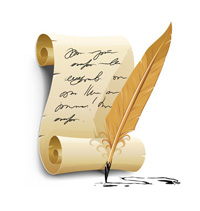 Российская  ФедерацияСовет депутатов Трегубовского сельского поселенияЧудовского района Новгородской областиРЕШЕНИЕот   21.04.2017 г.  № 96д. ТрегубовоОб исполнении бюджетаТрегубовского    сельского поселения   за 2016 год         В соответствии с Положением о бюджетном процессе в Трегубовском сельском поселении, утвержденным решением Совета депутатов Трегубовского сельского поселения  от 20 декабря 2013 года № 176 (в редакции решений от   27.10.2014  № 215, от 29.10.2015 № 6, от 10.11.2016 № 69)Совет депутатов Трегубовского сельского поселенияРЕШИЛ:                    1. Утвердить  прилагаемый отчёт об исполнении бюджета Трегубовского сельского поселения за 2016 год согласно приложениям.         2. Опубликовать решение в официальном бюллетене Трегубовского сельского поселения «МИГ Трегубово» и на официальном сайте Администрации поселения в сети «Интернет». Глава поселения        С.Б.Алексеев                                                                                                                             Приложение 1 к решению Совета депутатовТрегубовского сельского поселенияот 21.04.2017 № 96«Об исполнении бюджета Трегубовского    сельского поселения  за 2016 год»Доходы бюджета по кодам видов, подвидов доходов, относящихся к доходам бюджета Трегубовского сельского поселения, за 2016 годПриложение 2 к  решению Совета депутатовТрегубовского сельского поселенияот 21.04.2017   № 96«Об исполнении бюджета Трегубовского    сельского поселения  за 2016 год»Расходы бюджета по главным распорядителям бюджетных средств, разделам, подразделам, целевым статьям, группам, подгруппам видов расходов классификации  расходов бюджета Трегубовского сельского поселения в ведомственной структуре расходов за 2016 годПриложение 3 к решению Совета депутатовТрегубовского сельского поселенияот 21.04.2017 № 96«Об исполнении бюджета Трегубовского    сельского поселения  за 2016 год»Приложение 4 к решению Совета депутатовТрегубовского сельского поселенияот 21.04.2017 № 96«Об исполнении бюджета Трегубовского    сельского поселения  за 2016 год»Источники внутреннего финансирования дефицита бюджетаТрегубовского сельского поселения по кодам классификации источников финансирования дефицитов бюджетовРоссийской Федерации за 2016 г.Приложение 5 к решению Совета депутатовТрегубовского сельского поселенияот 21.04.2017 № 96«Об исполнении бюджета Трегубовского    сельского поселения  за 2016 год»ПОЯСНИТЕЛЬНАЯ ЗАПИСКАк отчету об исполнении  бюджета  Трегубовского сельского поселенияза 2016 годДоходы бюджета поселения	     Утвержденные доходы бюджета на 2016 год составили 8 372 950,00 рублей, исполнены в сумме 8 119 764,65  рублей, что составляет 97% к плану.    План по собственным доходам за 2016 год выполнен на  111,6% к первоначально утверждённым плановым значениям (первоначально утверждено  в бюджете на год 3 683,6 тыс. рублей, исполнено фактически за год – 4 111,9 тыс. рублей), в том числе:налоговые доходы – 3 698,7 тыс. руб. (121,5% к первоначальному плану);неналоговые доходы – 413,2 тыс. руб. (64,6% к первоначальному плану).Таблица 1Анализ поступления собственных доходовв бюджет Трегубовского сельского поселения в 2016 году    Сумма собственных доходов увеличилась по сравнению с 2015 годом на 2,6% (без учета доходов от продажи и аренды земли).В структуре собственных доходов бюджета поселения налоговые доходы составили 89,96 %, неналоговые доходы – 10,05 %.В  бюджет поселения  поступали безвозмездные поступления из других  бюджетов в сумме 4 007,85 тыс. руб. (таблица 2).Таблица 2Анализ безвозмездных поступленийв бюджет Трегубовского сельского поселения в 2016 годутыс. рублейВ структуре доходов бюджета поселения удельный вес собственных доходов составил 50,6 %, безвозмездных поступлений – 49,4 %.Расходы бюджета поселения	     Исполнение плана бюджетных расходных обязательств за отчетный год составило 8,8 млн.руб., это 89,8 % от суммы годовых бюджетных назначений в соответствии с плановым показателем исполнения. Дефицит бюджета составил 674,0 тыс. руб. Причиной неисполнения годовых плановых показателей расходной части бюджета явилось поступление значительной суммы собственных доходов в конце года.В 2016 году в рамках реализации мероприятий муниципальной программы Трегубовского сельского поселения «Создание комфортных условий  проживания для населения Трегубовского сельского поселения на 2015 – 2017 годы» реализованы следующие показатели:Исполнение полномочий по решению вопросов местного значения Трегубовского сельского поселения:Функционирование муниципального печатного органа поселения, вследствие чего на территории поселения обеспечено периодическое опубликование нормативных правовых актов и другой информации поселения (1,4 тыс. руб.);Решениями Совета депутатов Трегубовского сельского поселения внесены изменения в положения о местных налогах (налог на имущество и земельный налог);Финансирование расходов на содержание органов местного самоуправления поселений (3 473,4 тыс. руб.);Исполнение бюджета поселения и контроль за исполнением данного бюджета;Организация сбора и вывоза бытовых отходов и мусора,  организация благоустройства и уличного освещения территории поселения ( 2 571,7 тыс.руб.);Содержание и ремонт автомобильных дорог общего пользования местного значения в границах населенных пунктов (1 783,9 тыс.руб.);Обеспечение первичных мер пожарной безопасности в границах населенных пунктов (26,5 тыс. руб.);Выполнение и финансовое обеспечение мероприятий по межеванию и независимой оценке земельных участков, государственная собственность на которые не разграничена (136,0 тыс. руб.); Создание условий для организации досуга и обеспечения жителей услугами организаций культуры, для развития массовой физкультуры и спорта, молодежной политики (36,5 тыс. руб.);Организация дополнительного образования, курсов повышения квалификации муниципальных служащих и служащих администрации (1 муниципальный служащий и 1 служащий – «Муниципальная служба и кадровые вопросы» 8,0 тыс. руб.);Реализация мероприятий программы по увековечению памяти погибших при защите Отечества в годы Великой Отечественной войны (11,8 тыс. руб.).Таблица 3Анализ исполнения плана расходных бюджетных обязательств Трегубовского сельского поселения в 2016 годуТаблица 4Финансовая обеспеченность бюджета Трегубовского сельского поселения в 2014 - 2016 годах________________________________________________________________________________________________________________Российская  ФедерацияСовет депутатов Трегубовского сельского поселенияЧудовского района Новгородской областиРЕШЕНИЕот  21.04.2017 г.  №  97д. ТрегубовоО внесении изменений в решениеСовета депутатов Трегубовскогосельского поселения от  26.12.2016№ 80 «О бюджете Трегубовскогосельского поселения на 2017 годи плановый период 2018 и 2019 годов»       В соответствии с Бюджетным кодексом Российской Федерации, Уставом Трегубовского сельского поселения, Положением о бюджетном процессе в Трегубовском сельском поселении, письмом департамента внутренней политики Правительства Новгородской области от 27.02.2017 № ВП-231-И Совет депутатов Трегубовского сельского поселения РЕШИЛ:              1. Внести изменения  в решение Совета депутатов Трегубовского сельского поселения от  26.12.2016 г.  № 80 «О бюджете Трегубовского сельского поселения на 2017 год и плановый период 2018 и 2019 годов» согласно приложению.              2. Опубликовать решение в официальном бюллетене Администрации Трегубовского сельского поселения «МИГ Трегубово» и на официальном сайте Администрации Трегубовского сельского поселения в сети «Интернет».Глава поселения                                 С.Б.АлексееПриложение к решению Совета депутатов Трегубовского сельского поселенияот  21.04.2017 г.  №  97                                                                                                                       ИЗМЕНЕНИЯв решение Совета депутатов Трегубовского сельского поселенияот 26.12.2016  № 80 «О бюджете Трегубовского сельского поселенияна 2017 год и плановый период 2018 и 2019 годов»1.  Внести изменения в пункты  1, 7,  изложив их в следующей редакции:         «1. Утвердить основные характеристики бюджета поселения на 2017 год:	1) прогнозируемый общий объем доходов бюджета поселения в сумме 8744,7 тыс. рублей;	2) прогнозируемый общий объем расходов бюджета поселения в сумме 10132,1 тыс. рублей;       3) прогнозируемый дефицит бюджета поселения в сумме 1387,4 тыс. руб.»;«7. Установить объем межбюджетных трансфертов, предполагаемых к получению от бюджетов других уровней на 2017 год в сумме 4187,0 тыс. рублей,  на 2018 год в сумме 3309,0 тыс. рублей, на 2019 год  в сумме 3175,5 тыс. рублей  согласно Приложению 5 к настоящему решению».2. Внести изменения в приложение № 4, изложив его в следующей редакции:Поступление доходовв бюджет сельского поселения в 2017 - 2019 годах3. Внести изменения в приложение № 5, изложив его в следующей редакции:Объем межбюджетных трансфертов, предполагаемыхк получению от бюджетов других уровней,на 2017 год и плановый период 2018-2019 годов4. Внести изменения в приложение № 6, изложив его в следующей редакции:Распределение бюджетных ассигнований  по разделам, подразделам, целевым статьям (муниципальным программам и непрограммным направлениям деятельности), группам и подгруппам видов расходов классификации расходов бюджета Трегубовского сельского поселения на 2017 год и плановый период 2018 - 2019 годов5. Внести изменения в приложение № 7, изложив его в следующей редакции:Ведомственная структура расходов бюджетаТрегубовского сельского поселенияна 2017 год и плановый период 2018 – 2019 годов6. Внести изменения в приложение № 8, изложив его в следующей редакции:Распределение бюджетных ассигнований на реализациюмуниципальных программна 2017 год и плановый период 2018 – 2019 годов7.  Внести изменения в приложение № 10, изложив его в следующей редакции:Источники внутреннего финансирования дефицитабюджета Трегубовского сельского поселения на 2017 год_________________________________Российская ФедерацияСовет депутатов Трегубовского сельского поселенияЧудовского района Новгородской областиРЕШЕНИЕот  21.04.2017       № 98д.ТрегубовоОб отчете Главы Трегубовского сельского поселения о результатахего деятельности  и  деятельности Администрации Трегубовского сельского поселения за 2016годЗаслушав и обсудив отчет Главы Трегубовского сельского поселения о результатах его деятельности и деятельности Администрации Трегубовского сельского поселения за 2016 год,Совет депутатов Трегубовского сельского поселенияРЕШИЛ:1.Признать деятельность Главы Трегубовского сельского поселения и Администрации Трегубовского сельского поселения за 2016 год удовлетворительной.2. Опубликовать решение в официальном бюллетене Трегубовского сельского поселения «МИГ Трегубово»  и разместить на официальном сайте Администрации Трегубовского сельского поселения в сети Интернет.Глава поселения                                 С.Б.АлексеевОтчетГлавы Трегубовского сельского поселения о результатах его деятельности и  деятельности Администрации Трегубовского сельского поселения за 2016 годВ 2016 году деятельность Администрации Трегубовского сельского поселения  была направлена на исполнение полномочий по решению вопросов местного значения в соответствии с Федеральным законом от 06 октября 2003 года № 131- ФЗ «Об общих принципах организации местного самоуправления в Российской Федерации», на исполнение переданных отдельных государственных полномочий области на основании Устава Трегубовского сельского поселения.            Территория Трегубовского сельского поселения составляет  , на которой расположено 20 населенных пунктов: Арефино, Большое Опочивалово, Буреги, Вергежа, Высокое, Вяжищи, Глушица, Дубовицы, Каменная Мельница, Кипрово, Коломно, Красный Посёлок, Кузино, Маслено, Мостки, Радищево, Селищи, Спасская Полисть, в том числе станция Спасская Полисть  и Трегубово.         По данным Новгородстата  на 01.01.2017 г. в Трегубовском сельском поселении проживает  1337  человек ( на 01.01.2016г. – 1369 человек).       В Трегубовском  сельском поселении наблюдается естественная убыль населения за счет превышения уровня смертности над уровнем рождаемости. Такая  тенденция по снижению численности населения, проживающего на территории поселения сохраняется.    На воинском учете по Трегубовскому сельскому поселению  на 01.01.2017 г. состоит 347 военнообязанных,  в т.ч.  25 призывников.      На территории Трегубовского сельского поселения в 2016 году  осуществляли деятельность субъекты малого и среднего предпринимательства, учреждения и организации:       ИП Спиридонов А.С., ИП Скоробогатова Е.С., ИП Остроумов В.Н., ИП Айрапетян А.Г., ИП Акобян Э.Г.;      - предприятие по производству пластиковой посуды: ООО «Пластферпак» (д.Селищи), - организация по ремонту и обслуживанию дорог ООО «Росдорстрой» в д.Трегубово;    -организация по управлению и обслуживанию многоквартирным домом № 1 в д.Трегубово – ООО «УК «Управляющая компания» г.Чудово    и  Товарищество собственников недвижимости «Наш Дом» (ТСН «Наш Дом») , обслуживающая многоквартирные дома № 2, № 3, № 5 ул.Школьная в д.Трегубово;  - 2 АЗС:  ООО «Газпромнефть» д.Спасская Полисть,    -2 участка котельных в д.Трегубово и д.Селищи ООО «Тепловая компания «Новгородская», - участок д.Трегубово МУП «Чудовский водоканал»,- 6 магазинов Райпо (д.Арефино, д.Кузино, д.Селищи, д.Высокое,  д.Спасская Полисть, д.Трегубово),    - 3 предприятия торговли  (ИП Остроумов В.Н. – магазин «2 в 1» д.Трегубово, торговый павильон в д.Спасская Полисть), ООО «Олимп» (магазин «24 часа» в д.Селищи),   -   3 предприятия  общественного питания: (кафе «Гранд» ИП Айрапетян А.Г. в д.Мостки,  кафе «Большое Опочивалово»  ИП Акобян Э.Г. в д.Большое Опочивалово, кафе  ООО «Леон» в д.Трегубово) ,-  3 почтовых отделения связи (д.Селищи, д.Спасская Полисть, д.Трегубово) ,  -общеобразовательная школа МАОУ «СОШ д.Трегубово», - дошкольное  учреждение МБДОУ «Детский сад д.Трегубово»,- 2 ФАПа : д.Селищи,  д.Трегубово,-3 центра досуга: Селищенский, Трегубовский и Спасско-Полистский,-3 библиотеки: Селищенская, Спасско-Полистская и Трегубовская сельские библиотеки.Сельское хозяйство     Сельское  хозяйство на  территории поселения представлено деятельностью двух  сельхозпредприятий (ОАО «РДС-АГРО» и ООО «Агрокомплекс»), одним крестьянско-фермерским хозяйством (КФХ Березкин О.А.) и  595 личными  подсобными  хозяйствами.     В конце 2016 года 3 крестьянско-фермерских хозяйства были ликвидированы. На конец  года ими было произведено: 40 т молока, 1,4 т. птицы и 0,4 тыс.штук  яиц.      Основные показатели  производственной деятельности КФХ Березкин О.А. составили: КРС-9голов, в т.ч. коров- 3.   Основным направлением деятельности  КФХ Березкина Олега Анатольевича  является мясо-молочное производство.    На территории поселения  насчитывается 595 личных подсобных хозяйств. В хозяйствах населения Трегубовского сельского поселения насчитывается: КРс-145 голов, свиней-53 головы , овец-148 голов , коз -121 голова, кроликов-48 голов, птицы-1750 шт., пчлелосемей-428.     Актуальным среди владельцев личных подсобных хозяйств остается развитие картофелеводства и  выращивание овощей. Посевная площадь во всех категориях хозяйств составила – 164,0 га:  –картофеля, овощей -15,0 га. Всего за 2016 год произведено населением : 221158 ц-2116 тонн картофеля, овощей-338 т.     Продолжает свою работу ,образованное в 2015 году сельскохозяйственное предприятие  ООО «РДС – Агро» в д.Трегубово. Основное направление деятельности предприятия- разведение крупного рогатого скота мясного и молочного направления.   Для производственной деятельности сделана полная реконструкция фермы на 200 голов крупного рогатого скота в д.Трегубово, запущен цех по производству масла, сыра и молока.       Основные показатели деятельности ООО «РДС-Агро» за 2016 год составили: крупного рогатого скота-240 гол., в т.ч. коров -76, овец-137, кур-360.  Надой на фуражную корову составил 6916 кг,  молока- 124,5 т,  яиц-21,8 тыс.штук. Посеяно зерновых  на площади , убрано на зерно-50 га,  посажено картофеля  на площади 20 га, собрано 500т .         В 2017 году инвестор планирует строительство конюшни, увеличение производства животноводческой продукции, расширение посевных площадей и развитие эко-туризма.     С 2015 года в рамках инвестиционного проекта на территории Трегубовского сельского поселения  осуществляет  свою работу  предприятие  по выращиванию огурцов в закрытом грунте и шампиньонов ООО «Агрокомплекс». Свою деятельность предприятие осуществляет на площади 1,2 га: 0,15 га занято под производством грибов(1500 кв.м.), занято стационарными зимними теплицами для  выращивания  огурцов  -0,12 га(1200 кв.м.). За 2016 год убрано грибов: 325 т, огурцов-69 т. Численность работающих на предприятии составляет 100 человек.Организационная работа      В целях исполнения полномочий по решению вопросов местного значения, установленных Федеральным законом от 06.10.2003 № 131-ФЗ« Об общих принципах организации местного самоуправления в Российской Федерации» и Уставом  Трегубовского сельского поселения, Администрацией Трегубовского сельского поселения в 2016 году была проведена следующая работа.       В 2016 году Администрацией поселения было проведено 5  публичных слушаний : - по обсуждению муниципального правового акта о внесении изменений  в  Устав Трегубовского  сельского поселения, -по вопросу рассмотрения проекта планировки с проектом межевания в д.Трегубово, в д.Радищево, -по обсуждению проекта бюджета  Трегубовского  сельского поселения на 2017 год. Информация о проведении публичных слушаний регулярно публиковалась  в официальном бюллетене Трегубовского сельского поселения «МИГ Трегубово» и на официальном сайте администрации поселения в сети Интернет.В целях реализации Федерального закона  от 02.04.2014 № 44-ФЗ «Об участии граждан в охране общественного порядка» Администрацией поселения проведена работа по созданию  добровольного  формирования по охране общественного порядка на территории Трегубовского сельского поселения. В настоящее время на территории поселения создана общественная организация «Народная дружина Трегубовского сельского поселения» в количестве 6 человек, которая зарегистрирована в региональном реестре народных дружин и общественных объединений правоохранительной направленности Новгородской области от 06.11.2015г. за № 34.         В соответствии с Земельным кодексом РФ в 2016 году Администрацией поселения  было проведено 7 аукционов по продаже земельных участков, в результате которых были заключены договора купли-продажи на сумму 1564000 рублей.        В соответствии с административными регламентами о предоставлении государственных и муниципальных услуг в 2016 году было заключено 16 договоров купли-продажи земельных участков и 19 договоров аренды.Культура, спорт и молодежная политика     В рамках муниципальной программы Трегубовского сельского поселения «Создание комфортных условий  проживания для населения Трегубовского сельского поселения на 2015 – 2017 годы»  Администрацией Трегубовского сельского  поселения, совместно с   учреждениями образования и культуры на территории поселения были организованы и проведены следующие мероприятия:- День деревни Трегубово «Воскресенщина», -день деревни Селищи, -народные гуляния  «Широкая Масленица» в д.Селищи, д.Спасская Полисть и д.Трегубово, - праздничные мероприятия, посвященные Дню пожилого человека в населенных пунктах Трегубово, Селищи, Спасская Полисть, - памятные митинги, посвященные 71-й годовщине Победы в Великой Отечественной войне на воинских захоронениях поселениях «Любино Поле», воинском захоронении д.Селищи, памятном знаке имени И.М. Барсукова в д.Спасская Полисть и могиле погибших летчиков на гражданском захоронении д.Спасская Полисть, - митинги, посвященные дню освобождения г.Чудово и Чудовского района от немецко - фашистских захватчиков 29 января,-мероприятия, направленные на формирование здорового  образа жизни,-мероприятия, посвященные  Дню Знаний, Дню Защиты детей, новогодние мероприятия и др.        На данные цели в бюджете Трегубовского сельского поселения было запланировано и освоено 36,5 тыс. руб.Анализ формирования и исполнениябюджета Трегубовского сельского поселения в 2016 году     Основная задача в области экономики и финансов Трегубовского сельского поселения – это формирование и исполнение бюджета поселения. Администрация Трегубовского сельского поселения девять лет работает с собственным бюджетом. В доходную часть бюджета поселения в составе собственных доходов поступают налоговые и неналоговые доходы. Из налоговых доходов больший удельный вес имеют:- земельный налог (физ. и юр. лица)  – 100%,- имущественный (физ. лица) – 100%,- подоходный (НДФЛ) - 2%.Из неналоговых доходов бюджет поселения получает средства от сдачи муниципального имущества в аренду (100%), от продажи муниципального имущества (100%). И хотя доля собственных доходов в общей сумме доходов бюджета поселения с каждым годом увеличивается: в 2016 году этот показатель составил 50,6 % (2015 – 47,7%, 2014 – 46,3%, 2013 – 23,2%), - 49,4% доходов бюджета поселения формируется из финансовых вливаний от бюджетов других уровней бюджетной системы Российской Федерации. Это - дотация на выравнивание бюджетной обеспеченности из областного бюджета (37,4%); субсидия из областного бюджета на дорожную деятельность (8,4%); субвенции и прочие межбюджетные трансферты на выполнение переданных полномочий (3,6%) (таблица 1). Поэтому конечными задачами формирования и исполнения бюджета остаются:увеличение доли собственных доходов в доходной части бюджета поселения (работа с недоимкой по местным налогам, взимание задолженности по арендной плате за имущество, увеличение доли продажи имущества, привлечение на территорию инвестиционных проектов и т.п.); целевой характер, рациональность и эффективность расходования бюджетных средств;программный метод ведения бюджета.Таблица 1Финансовая обеспеченность     Доходная часть бюджета поселения за 2016 год исполнена на 97 процентов от годовых показателей (при годовом плане 8 372 950   рублей поступило 8 119 764,65 рублей). Расходная часть бюджета поселения исполнена на 89,8 процентов (при годовом плане 9 797 250 руб. израсходовано 8 793 762,53 руб.) (таблица 3). Дефицит бюджета составил 673 997,88 рублей. Причиной неисполнения годовых плановых показателей доходной части бюджета явилось неисполнение плановых показателей по налогу на имущество физ.лиц и по продаже имущества; расходной - поступление значительной суммы собственных доходов в конце года.         Конечной задачей формирования и исполнения бюджета является целевой характер, рациональность и эффективность расходования бюджетных средств. За 2016 год в бюджет поселения поступило собственных доходов: аренды имущества – 237,5  тыс. руб. (108 %), имущественного налога – 222,9 тыс. руб. (63,7 %), подоходного налога – 248,2 тыс. руб. (130,6 %), земельного налога – 2 396,6 тыс.руб. (111,7 %), от поступления акцизов на автомобильное топливо – 808,8 тыс. руб. (104,4%).          Общая сумма по собственным доходам составила 4 111,9 тыс. руб., что составляет 94,2% от годовых плановых показателей, в том числе по налоговым доходам – 3 698,7 тыс. руб. (106,2%), по неналоговым – 413,2 тыс. руб.(46,9 %) (таблица 2). Сумма собственных доходов увеличилась по сравнению с 2015 годом на 2,6% (без учета доходов от продажи и аренды земли).Таблица 2Анализ поступления собственных доходовв бюджет Трегубовского сельского поселения в 2016 годуВ 2016 году в рамках реализации мероприятий муниципальной программы Трегубовского сельского поселения «Создание комфортных условий  проживания для населения Трегубовского сельского поселения на 2015 – 2017 годы» реализованы следующие показатели:Исполнение полномочий по решению вопросов местного значения Трегубовского сельского поселения:Функционирование муниципального печатного органа поселения, вследствие чего на территории поселения обеспечено периодическое опубликование нормативных правовых актов и другой информации поселения (1,4 тыс. руб.);Решениями Совета депутатов Трегубовского сельского поселения внесены изменения в положения о местных налогах (налог на имущество и земельный налог);Финансирование расходов на содержание органов местного самоуправления поселений (3 473,4 тыс. руб.);Исполнение бюджета поселения и контроль за исполнением данного бюджета;Организация сбора и вывоза бытовых отходов и мусора,  организация благоустройства и уличного освещения территории поселения ( 2 571,7 тыс.руб.);Содержание и ремонт автомобильных дорог общего пользования местного значения в границах населенных пунктов (1 783,9 тыс.руб.);Обеспечение первичных мер пожарной безопасности в границах населенных пунктов (26,5 тыс. руб.);Выполнение и финансовое обеспечение мероприятий по межеванию и независимой оценке земельных участков, государственная собственность на которые не разграничена (136,0 тыс. руб.); Создание условий для организации досуга и обеспечения жителей услугами организаций культуры, для развития массовой физкультуры и спорта, молодежной политики (36,5 тыс. руб.);Организация дополнительного образования, курсов повышения квалификации муниципальных служащих и служащих администрации (1 муниципальный служащий и 1 служащий – «Муниципальная служба и кадровые вопросы» 8,0 тыс. руб.);Реализация мероприятий программы по увековечению памяти погибших при защите Отечества в годы Великой Отечественной войны (11,8 тыс. руб.).Таблица 3Анализ исполнения плана расходных бюджетных обязательств Трегубовского сельского поселения в 2016 годуАнализ работы с обращениями гражданв Трегубовском сельском поселении за 2016 год     Свою работу по обращениям граждан Администрация Трегубовского сельского поселения в 2016 году строила в соответствии с Федеральным законом от 02.05.2006 № 59-ФЗ «О порядке рассмотрения обращений граждан Российской Федерации», Уставом Трегубовского сельского поселения.      В 2016 году в Администрацию Трегубовского сельского поселения поступило  97  обращений граждан:       12 обращений поступило из Администрации Чудовского муниципального района, коллективных обращений – 5,  33 письменных обращения (по почте и лично), 14 обращений поступило на адрес электронной почты Администрации, 15 обращений поступило на официальный сайт Администрации поселения,  8 заявлений граждан перенаправлено  для рассмотрения по компетенции в другие органы местного самоуправления, организации и учреждения, рассмотрено с выездом на место 3  обращения.      Самое большое количество  обращений поступило от родственников погибших в годы Великой Отечественной войны и  составило 57  обращений, что составляет 59% от всех поступивших обращений (в 2015 году - 75 обращений). Характер данных обращений, касался  вопросов поиска места захоронения погибшего в годы войны и  увековечения на мемориальные плиты воинских захоронений . Обращения по данной тематике поступали в течение 2016 года,  как на адрес электронной почты Администрации поселения, так и посредством почтовой связи.   Анализ устных и письменных обращений граждан показал, что в 2016 году наиболее острыми и значительными были:- благоустройство территорий (спиливание деревьев, сбор и вывоз мусора)-4,- ремонт дорог местного  и регионального значения - 4,- вопросы уличного  освещения в населенных пунктах (ремонт и замена фонарей уличного освещения) - 8,- вопросы содержания домашних животных -2 ,-вопросы землепользования, архитектуры и градостроительства -14.          В своих обращениях граждане нередко затрагивают непростые проблемы, решение которых требует немало времени. В своей работе по обращениям граждан  мы стремимся к тому, чтобы ни одно обращение не осталось без внимания. Все заявления и обращения были рассмотрены своевременно,  по всем даны разъяснения или приняты меры.  Поэтому на контроль взято 6 обращений.Антикоррупционная деятельность      Администрацией Трегубовского сельского поселения организована работа по противодействию коррупции и  проведены   следующие мероприятия.      Постановлением Администрации Трегубовского сельского поселения от  01.02.2016 № 15 утвержден План противодействия коррупции в органах местного самоуправления Трегубовского  сельского поселения на 2016 год, согласно которому было  проведено четыре заседания комиссии по противодействию коррупции. Заседания проводятся ежеквартально.  Все вопросы, включенные в план работы, комиссией рассмотрены.      В соответствии с Указом Президента РФ 
от 23.06.2014 № 460, сведения о доходах, имуществе и обязательствах имущественного характера муниципальных служащих Администрации поселения за период с 01.01.2015 по 31.12.2015 предоставлены Главой поселения и  3  муниципальными служащими. Сведения были предоставлены  в полном объёме, в связи с чем, отсутствовали  основания для проведения  Комиссии по соблюдению требований к служебному поведению муниципальных служащих, замещающих должности муниципальной службы и урегулированию конфликта интересов. Сведения о доходах, об имуществе и обязательствах имущественного характера, Главы поселения и муниципальных служащих за 2015 год были размещены на официальном сайте в сети Интернет в разделе «Противодействие коррупции» своевременно.            В 2016 году прокуратурой Чудовского района была проведена проверка соблюдения муниципальными служащими администрации поселения полноты и своевременности предоставления сведений о доходах, расходах, об имуществе и обязательствах имущественного характера муниципальных служащих и членов их семьи за 2015 год. По результатам проверки нарушений не выявлено.  В 2016 году в Администрацию Трегубовского  сельского поселения  уведомлений о фактах обращений  в целях склонения муниципальных служащих, замещающих должности муниципальной службы в Администрации поселения, к совершению коррупционных правонарушений не поступало.  При проведении проверки прокуратурой Чудовского района сведений о доходах, расходах об имуществе и обязательствах имущественного характера лиц, замещающих муниципальные должности и членов их семьи за 2015 год в отношении 2-х депутатов Совета депутатов Трегубовского поселения были выявлены нарушения в части представления заведомо недостоверных и неполных сведений. В соответствие с  Федеральным законом от 25.12.2008 № 273-ФЗ «О противодействии коррупции» и на основании представления прокуратуры Чудовского района об устранении нарушений законодательства о противодействии коррупции,  2 депутата Совета депутатов Трегубовского сельского поселения досрочно прекратили свои полномочия.      Сведения о численности лиц, замещающих муниципальные должности в       Администрации Трегубовского  сельского поселения, с указанием  финансовых затрат на их денежное содержание  регулярно публикуются в официальном бюллетене Трегубовского сельского поселения «МИГ Трегубово» и на официальном сайте в сети Интернет.        В целях противодействия коррупции в 2016 году в Администрации Трегубовского поселения было организовано проведение «горячих линий» с размещением информации на официальном сайте Трегубовского сельского поселения в сети «Интернет».      В течение 2016 года Администрацией поселения проводилась работа по внесению изменений в действующие нормативные правовые акты антикоррупционной направленности и приведению их в соответствие с законодательством:- решение Совета депутатов от 03.03.2016 № 30 «О внесении изменения в Положение о предоставлении гражданами, претендующими на замещение муниципальных должностей в Трегубовском сельском поселении, и лицами, замещающими муниципальные должности в Трегубовском сельско поселении, сведений о доходах, об имуществе и обязательствах имущественного характера»,- решение Совета депутатов от 03.03.2016 № 31 « Об утверждении Порядка размещения сведений о доходах, расходах, об имуществе и обязательствах имущественного характера лиц, замещающих  муниципальные должности  в органах местного самоуправления Трегубовского сельского  поселения, и членов их семей на официальном сайте Администрации Трегубовского сельского поселения  и предоставления этих сведений общероссийским средствам массовой информации для опубликования»,-решение Совета депутатов от 03.03.2016 № 31 «О внесении изменения в Положение о комиссии по  рассмотрению вопросов урегулирования конфликта  интересов в отношении лиц,  замещающих муниципальные должности в органах местного  самоуправления Трегубовского  сельского поселения».-решение Совета депутатов от 28.06.2016 № 55 «Об утверждении  Порядка  увольнения  (освобождения от должности) лиц, замещающих    муниципальные  должности, в   органах   местного  самоуправления Трегубовского   сельского   поселения    на постоянной  основе  в  связи  с  утратой  доверия».-постановление Администрации от 18.02.2016 № 20 «О комиссии по соблюдению  требований к служебному  поведению муниципальных  служащих, замещающих  должности муниципальной 
службы в Администрации Трегубовского сельского поселения ,  и урегулированию  конфликта интересов»,- постановление Администрации от 18.02.2016 № 21 « Об утверждении Порядка  уведомления лицами,  замещающими должности 
муниципальной службы в  Администрации Трегубовского 
сельского поселения о  возникновении личной  заинтересованности при  исполнении должностных обязанностей, которая приводит 
или может привести  к конфликту интересов».       В течение 2016 года обеспечивалось выполнение Федерального  закона от 05.04.2013 N 44-ФЗ  "О контрактной системе в сфере закупок товаров, работ, услуг для обеспечения государственных и муниципальных нужд"
и осуществлялся контроль за выполнением заключенных муниципальных контрактов для нужд поселения.      За отчетный период в  органы местного самоуправления Трегубовского  сельского поселения обращений от граждан и организаций с информацией о   фактах коррупции не поступало.Оказание муниципальных услуг       В целях исполнения Федерального закона от 27 июля 2010 года                            № 210-ФЗ «Об организации предоставления государственных и муниципальных услуг» администрацией поселения были разработаны и утверждены 20 административных регламента оказания различных муниципальных услуг. В 2016 году в связи с изменением действующего законодательства внесены изменения в 11 регламентов. 	В соответствии с административными регламентами  Администрацией поселения гражданам и юридическим лицам  в 2016 году были оказаны следующие услуги:- выдача документов (выписок и справок) – 300; - совершение нотариальных действий -51;- присвоение, изменение и аннулирование адресов объектам  адресации – 299;- подготовка, выдача предварительных схем земельного участка (земельных участков) для оформления межевых дел – 16; - продажа, предоставление в аренду земельных участков гражданам для индивидуального  жилищного строительства, ведения личного подсобного хозяйства в границах населенного пункта, садоводства, дачного хозяйства, гражданам и крестьянским (фермерским) хозяйствам для осуществления крестьянским (фермерским) хозяйством его деятельности – 16;- принятие решения о предварительном согласовании предоставления земельного участка -14; - перераспределение земель и (или) земельных участков, находящихся в муниципальной собственности или государственная собственность на которые не разграничена и земельные участки, находящиеся в частной собственности –9 ;	- предоставление земельных участков, находящихся в государственной или муниципальной собственности отдельным категориям граждан  в собственность бесплатно –30.          В 2016 году по соглашению  между Администрацией Трегубовского  сельского поселения и ГОАУ «Многофункциональный центр предоставления государственных и муниципальных услуг»  через ГОАУ «МФЦ» предоставлялось  16 видов  муниципальных услуг. Администрацией  Трегубовского  сельского поселения предоставлены рабочие места  для выездного  приема специалиста МФЦ  в д.Селищи и д.Трегубово.Деятельность представительного органа       В 2016 году было проведено  11 заседаний Совета депутатов  Трегубовского сельского поселения, на которых было принято  61 решение, на 5 из них вынесены протесты, которые были  приведены в соответствие с требованием законодательства.       Информация о деятельности органов местного самоуправления Трегубовского сельского поселения, сведения о работе Совета депутатов Трегубовского сельского поселения размещались  в официальном бюллетене Трегубовского сельского поселения «МИГ Трегубово» и на официальном сайте администрации поселения в сети Интернет в течение всего 2016 года.Нормотворческая деятельность АдминистрацииВ 2016 году администрацией поселения разработаны 28 проектов постановлений, все из них прошли правовую и антикоррупционную экспертизу на наличие коррупционных факторов в органах прокуратуры Чудовского района, после чего были утверждены.         В течение 2016 года  из прокуратуры Чудовского района поступило 20 запросов, 6 представлений  об устранении нарушений действующего законодательства,  4  предложения о принятии нормативных правовых актов, 23 протеста на действующие нормативные акты. По результатам рассмотрения протестов, Администрацией поселения  были подготовлены проекты о внесении изменений в нормативные правовые акты, которые после проверки в прокуратуре района  были утверждены.Муниципальный контроль     В рамках муниципального контроля в соответствии с 294-ФЗ от 28.03.2009 «О защите прав юридических лиц и индивидуальных предпринимателей», а также во исполнение ежегодного плана проверок юридических лиц и индивидуальных предпринимателей, Администрацией поселения было проведено  3 проверки  в отношении  МБУ «МСКО «Светоч» Селищенский ЦНТД, Спасско-Полистский ЦД и Трегубовский ЦД. В ходе проверок учреждений  нарушений выявлено не было, предписаний не выдавалось. БлагоустройствоРасходы на благоустройство поселения в 2016 году  составили  2 571,7 тыс.руб, в т.ч. уличное освещение – 1 797,6 тыс. руб.    В рамках мероприятий по благоустройству Администрацией поселения проводились субботники  по уборке и приведению в надлежащее состояние  территорий населенных пунктов. В 2016 году было убрано 4  несанкционированные свалки бытового мусора. Вывоз несанкционированных свалок производился за счет средств местного бюджета на сумму 321,8 тыс. руб.      В течение весеннее - летнего периода производились работы по окашиванию  и  уборке территории в населенных пунктах. На данный вид работ были трудоустроены 4 человека. В 2016 году Администрацией поселения была продолжена работа по уничтожению борщевика Сосновского  на площади   в населенном пункте Трегубово. Аналогичные мероприятия  запланированы и в 2017 году. На территории Трегубовского поселения 3 детских площадки. Ежегодно ведутся работы по их благоустройству и подкрашиванию игрового оборудования. В 2016 году  на детскую площадку в д.Трегубово за счет средств спонсора ПАО «Акрон»,установлен новый игровой комплекс. В населенных пунктах д.Кузино, д.Арефино и д.Высокое были установлены информационные щиты на сумму 15000 рублей.По обращениям граждан Администрацией поселения были проведены работы по спиливанию деревьев на общую сумму 33750 рублей в деревне Вяжищи.      В рамках переданных полномочий по решению вопроса местного значения «организация в границах поселения  электро-, тепло-, газо- и водоснабжения населения, водоотведения, снабжения населения топливом» в части организации  нецентрализованного холодного водоснабжения, Администрацией поселения проведены работы по очистке и  ремонту  общественных колодцев в населенных пунктах: Трегубово, Арефино, Вяжищи, Селищи и Буреги, произведены лабораторные исследования на соответствие требованиям СанПиН к качеству питьевой воды на общую сумму  44900 рублей.         Новым направлением в работе с 2016 года становится реализация проектов инициатив граждан - территориального-общественного самоуправления.  На 2016 год  в поселении создано 4 ТОСа (ТОС д.Арефино, ТОС д.Коломно, ТОС д.Спасская Полисть и ТОС д.Трегубово(дом № 1 ул.Школьная).  По инициативе ТОС д. Трегубово (дом № 1 ул.Школьная за счет областной субсидии и собственных средств  было приобретено оборудование для благоустройства придомовой территории дома № 1– урны и скамейки  на сумму 32950 руб.Пожарная безопасность       В 2016 году на осуществление полномочий по обеспечению первичных мер пожарной безопасности из бюджета поселения израсходовано 26,5 тыс. руб. : приобретено 3 пожарные мотопомпы и 1 противопожарный ранец.      Администрацией поселения продолжена  профилактическая работа в области пожарной безопасности. На  информационных  стендах в населенных пунктах, в подъездах многоквартирных домов, а также на официальном сайте поселения в сети Интернет (раздел «Информация ГО и ЧС») размещалась информация о соблюдении гражданами правил пожарной безопасности, вывешивались памятки по соблюдению правил пожарной безопасности в жилых помещениях, о запрете сжигания сухой травы.    В ходе профилактических мероприятий проинструктированы под роспись по соблюдению правил  пожарной безопасности с вручением памяток 484 человека, в т.ч. одинокие, престарелые граждане, неблагополучные и многодетные семьи. Благоустройство  воинских захоронений     На территории Трегубовского поселения 12 воинских захоронений и 2 памятных знака.  В 2016  году с привлечением организаций, закрепленных за воинскими захоронениями, в рамках муниципальной программы Трегубовского сельского поселения «Создание комфортных условий  проживания для населения Трегубовского сельского поселения на 2015 – 2017 годы»  проводились ремонтно-восстановительные работы всех памятных знаков и воинских захоронений на территории поселения, их благоустройство, а также  работы по увековечение фамилий погибших воинов плиты в годы Великой Отечественной войны на мемориальные плиты. В летний период проводилось окашивание территорий воинских захоронений.         В 2016 году на воинские захоронения было увековечено: воинское захоронение  «Любино Поле» - 28 фамилий, воинское захоронение д.Селищи- 12 фамилий,  д.Арефино- 5 фамилий, д.Вергежа-1фамилия. На воинском захоронении «Любино Поле» была произведена реконструкция 8 плит,  замена части ограждения, а также изготовлено 3 мемориальных плиты на воинские захоронения д.Глушица, д.Арефино и д.Селищи.  Всего проведено работ по увековечиванию фамилий погибших на мемориальные плиты воинских захоронений на сумму  11,8 тыс. руб.Дорожная деятельность      Общая протяженность дорог местного значения в сельском поселении составляет .       В 2016 году согласно заключенному муниципальному контракту на ремонт дорог местного значения, были  выполнены работы по  ремонту дорог на сумму 1 573,2 тыс. руб. (из них средства муниципального дорожного фонда поселения – 887,2 тыс. руб., областная субсидия – 686,00 тыс. руб.), в том числе:Ремонт асфальтового покрытия  д. Трегубово, ул. Набережная (0,04 км/1612 кв.м);Ремонт грунтового покрытия, подсыпка песчано-гравийной смесью д. Вергежа, ул. Барская  (0,09 км/350 кв.м);Ремонт грунтового покрытия, подсыпка песчано-гравийной смесью д. Коломно, ул. Родниковая (0,1 км/468 кв.м); Ремонт грунтового покрытия, подсыпка песчано-гравийной смесью д. Арефино, ул. Ильинская (0,25 км/1010кв.м).Ремонт грунтового покрытия, подсыпка песчано-гравийной смесью д. Вяжищи, ул. Дачная (0,15 км/600кв.м). В зимний период Администрацией поселения проводилась расчистка дорог местного значения и улиц от снега. Для этого Администрацией поселения был заключены 5 договоров с физ.лицами на расчистку собственными тракторами. На эти цели было израсходовано 210,7 тыс. рублей.Задачи на 2017 годОсновными направлениями деятельности органа местного самоуправления Трегубовского сельского поселения в 2017 году будут следующие мероприятия:переход на программный метод ведения бюджета, в рамках муниципальной программы приоритетными направлениями становятся: проектирование придомовой территории на центральной усадьбе сельского поселения в д.Трегубово, оснащение  населенных пунктов поселения в соответствие с требованиями пожарной безопасности: (доукомплектование пожарными мотопомпами,  оповещательными пожарными сигнализациями и пр.);в рамках мероприятий по энергосбережению продолжатся работы по модернизации уличного освещения;за счет сформированного в 2014 году Муниципального дорожного фонда поселения и поступлений дорожных средств, в течение 2017 года будут проведены более масштабные работы по ремонту и содержанию автомобильных дорог общего пользования местного значения. _____________________________________________________________________Российская ФедерацияНовгородская область Чудовский районАдминистрация  Трегубовского сельского  поселенияПОСТАНОВЛЕНИЕ       от  12.04.2017         № 33       д.Трегубово      Об установлении на территории      Трегубовского сельского поселения       особого противопожарного режима          В соответствии с федеральными законами от 21 декабря 1994 года  № 69-ФЗ «О    пожарной безопасности», от 6 октября 2003 года № 131-ФЗ «Об общих принципах организации местного самоуправления в Российской Федерации», от 22 июля 2008 года № 123-ФЗ «Технический регламент о требованиях пожарной безопасности», Постановлением Правительства Российской Федерации от 25 апреля 2012 года № 390 «О противопожарном режиме»,  в целях усиления противопожарной защиты объектов и населенных пунктов Трегубовского сельского поселения          ПОСТАНОВЛЯЮ:       1.Установить на территории Трегубовского сельского поселения особый противопожарный режим с 10.04.2017 года.       2. Рекомендовать руководителям организаций, предприятий, учреждений независимо от форм собственности на подведомственных территориях принять меры по усилению пожарной безопасности, обеспечению свободного доступа к источникам наружного противопожарного водоснабжения.      2.Запретить в период особого противопожарного режима  : 2.1.Проведение пожароопасных работ, за исключением специально отведенных помещений; разведение костров; сжигание отходов и тары; топку уличных печей на территории населенных пунктов и на садовых участках.2.2.  Разведение костров, сжигание отходов, отходов и тары,  на расстоянии менее 50 метров до зданий и сооружений в населенных пунктах.        3.Администрации Трегубовского сельского поселения :3.1.Провести разъяснительную работу с населением о мерах пожарной безопасности и действиях в случае пожара, об установлении у каждого частного строения емкости (бочки) с водой;3.2.Рекомендовать жителям поселения обеспечить сохранность своего имущества.   4.Контроль за выполнением постановления оставляю за собой.   5.Опубликовать постановление в официальном бюллетене Трегубовского сельского поселения «МИГ Трегубово» и разместить  на официальном сайте администрации Трегубовского сельского поселения в сети Интернет.   Глава поселения                                     С.Б.Алексеев__________________________________________________Российская ФедерацияНовгородская область Чудовский районАдминистрация Трегубовского сельского поселенияПОСТАНОВЛЕНИЕот  21.04. 2017    №  36                                           д. Трегубово       В соответствии с Порядком разработки, реализации и оценки эффективности муниципальных программ, утвержденным постановлением Администрации Трегубовского сельского поселения от  23.11.2015  № 196; решением Совета депутатов Трегубовского сельского поселения от 21.04.2017  № 97 «О внесении изменений в решение Совета  депутатов Трегубовского сельского поселения от 26.12.2016 № 80 «О бюджете Трегубовского сельского поселения на 2017 год и плановый период 2018 и 2019 годов» ПОСТАНОВЛЯЮ:     1. Утвердить изменения в Муниципальную программу  «Создание комфортных условий  проживания для населения Трегубовского сельского поселения на 2015 – 2017 годы», утвержденную постановлением Администрации  Трегубовского сельского поселения от  05.11. 2014.   № 111, согласно Приложению.      2.    Контроль исполнения  настоящего постановления оставляю за собой.     3. Опубликовать настоящее постановление в официальном бюллетене Администрации Трегубовского сельского поселения «МИГ Трегубово» и разместить на официальном сайте Администрации Трегубовского сельского поселения в сети «Интернет».     4. Постановление вступает в силу с даты опубликования.Глава поселения     С.Б.  АлексеевИЗМЕНЕНИЯв МУНИЦИПАЛЬНУЮ ПРОГРАММУ«Создание комфортных условий  проживания для населения Трегубовского сельского поселения на 2015 – 2017 годы»Внести изменения в пункт 5  Паспорта муниципальной  программы «Создание комфортных условий  проживания для населения Трегубовского сельского поселения на 2015 – 2017 годы», изложив его в следующей редакции:«5. Объемы и источники финансирования муниципальной программы  в целом и по годам реализации (тыс. руб.)*:* Объем финансирования Программы может корректироваться в течение текущего финансового года при внесении изменений в бюджет и после  принятия бюджета  на очередной  финансовый год и на плановый период.»Внести изменения в таблицу пункта 7 «Мероприятия муниципальной  программы», изложив ее в следующей  редакции:«7. Мероприятия муниципальной программыПримечание: при наличии подпрограмм в графе 2 указывается: «реализация подпрограммы …» (без детализации по мероприятиям подпрограммы).* Объем финансирования, задачи и мероприятия программы могут корректироваться в течение текущего финансового года при внесении изменений в бюджет и после  принятия бюджета  на очередной  финансовый год и на плановый период.Главный редактор: Алексеев Сергей Борисович                                      Бюллетень выходит по пятницамУчредитель: Совет депутатов Трегубовского  сельского поселения                Подписан в печать:           05.05.2017г.    в      14.00Издатель: Администрация Трегубовского  сельского поселения                      Тираж: 8 экземпляровАдрес учредителя (издателя): Новгородская область, Чудовский                      Телефон: (881665) 43-292район, д. Трегубово, ул. Школьная, д.1, помещение 32 Наименование показателяКод дохода по бюджетной классификацииИсполнено, руб.1    35Доходы бюджета – всегоXНАЛОГОВЫЕ И НЕНАЛОГОВЫЕ ДОХОДЫ1 00 00000 00 0000 0004 111 914,65НАЛОГОВЫЕ ДОХОДЫ3 698 677,22НАЛОГИ НА ПРИБЫЛЬ, ДОХОДЫ 1 01 00000 00 0000 000248 182,29Налог на доходы физических лиц1 01 02000 01 0000 110248 182,29Налог на доходы физических лиц с доходов, источником которых является налоговый агент, за исключением доходов, в отношении которых исчисление и уплата налога осуществляются в соответствии со статьями 227, 227.1 и 228 Налогового кодекса Российской Федерации1 01 02010 01 0000 110247 733,71Налог на доходы физических лиц с доходов, полученных физическими лицами в соответствии со статьей 228 Налогового Кодекса Российской Федерации1 01 02030 01 0000 110448,58НАЛОГИ НА ТОВАРЫ (РАБОТЫ, УСЛУГИ), РЕАЛИЗУЕМЫЕ НА ТЕРРИТОРИИ РОССИЙСКОЙ ФЕДЕРАЦИИ1 03 00000 00 0000 000808 763,37Доходы от уплаты акцизов на дизельное топливо, подлежащие распределению между бюджетами субъектов Российской Федерации и местными бюджетами с учетом установленных дифференцированных нормативов отчислений в местные бюджеты1 03 02230 01 0000 110276 483,08Доходы от уплаты акцизов на моторные масла для дизельных и (или) карбюраторных (инжекторных) двигателей, подлежащие распределению между бюджетами субъектов Российской Федерации и местными бюджетами с учетом установленных дифференцированных нормативов отчислений в местные бюджеты1 03 02240 01 0000 1104 220,35Доходы от уплаты акцизов на автомобильный бензин, подлежащие распределению между бюджетами субъектов Российской Федерации и местными бюджетами с учетом установленных дифференцированных нормативов отчислений в местные бюджеты1 03 02250 01 0000 110569 010,76Доходы от уплаты акцизов на прямогонный бензин, подлежащие распределению между бюджетами субъектов Российской Федерации и местными бюджетами с учетом установленных дифференцированных нормативов отчислений в местные бюджеты1 03 02260 01 0000 110-40 950,82НАЛОГИ НА СОВОКУПНЫЙ ДОХОД1 05 00000 00 0000 00013 407,27Единый сельскохозяйственный налог1 05 03000 01 0000 11013 407,27Единый сельскохозяйственный налог1 05 03010 01 0000 11013 407,27Единый сельскохозяйственный налог (за налоговые периоды, истекшие до 1 января 2011 года)1 05 03020 01 0000 11013 407,27НАЛОГИ НА ИМУЩЕСТВО1 06 00000 00 0000 0002 619 474,29Налог на имущество физических лиц1 06 01000 00 0000 110222 882,71Налог на имущество физических лиц, взимаемый по ставкам, применяемым к объектам налогообложения, расположенным в границах поселений1 06 01030 10 0000 110222 882,71Земельный налог1 06 06000 00 0000 1102 396 591,58Земельный налог с организаций1 06 06030 00 0000 1101 421 886,42Земельный налог с организаций, обладающих земельным участком, расположенным в границах сельских поселений         1 06 06033 10 0000 1101 421 886,42Земельный налог с физических лиц        1 06 06040 00 0000 110974 705,16Земельный налог с физических лиц, обладающих земельным участком, расположенным в границах сельских поселений        1 06 06043 10 0000 110974 705,16ГОСУДАРСТВЕННАЯ ПОШЛИНА1 08 00000 00 0000 0008 850,00  Государственная пошлина за совершение нотариальных действий (за исключением действий, совершаемых консульскими учреждениями Российской Федерации)1 08 04000 01 0000 1108 850,00Государственная пошлина за совершение нотариальных действий должностными лицами органов местного самоуправления, уполномоченными в соответствии с законодательными актами Российской Федерации на совершение нотариальных действий1 08 04020 01 1000 1108 850,00НЕНАЛОГОВЫЕ ДОХОДЫ413 237,43ДОХОДЫ ОТ ИСПОЛЬЗОВАНИЯ ИМУЩЕСТВА, НАХОДЯЩЕГОСЯ В ГОСУДАРСТВЕННОЙ И МУНИЦИПАЛЬНОЙ СОБСТВЕННОСТИ              1 11 00000 00 0000 000251 524,90Прочие поступления от использования имущества, находящегося в собственности сельских поселений (за исключением имущества муниципальных бюджетных и автономных учреждений, а также имущества муниципальных унитарных предприятий, в том числе казенных)1 11 09045 10 0000 120251 524,90Доходы от сдачи в аренду имущества, находящегося в собственности сельских поселений (за исключением имущества муниципальных автономных учреждений, а также имущества муниципальных унитарных предприятий, в том числе казенных)1 11 09045 10 0001 120237 546,32Средства, получаемые за пользование жилым помещением (плата за наем) с нанимателей жилых помещений, занимаемых по договору социального найма или договору найма жилого помещения  муниципального жилищного фонда.1 11 09045 10 0002 1202 164,58Прочие поступления1 11 09045 10 0003 12011 814,00ШТРАФЫ, САНКЦИИ, ВОЗМЕЩЕНИЕ УЩЕРБА1 16 00000 00 0000 000161 712,53Доходы от возмещения ущерба при возникновении страховых случаев по обязательному страхованию гражданской ответственности, когда выгодоприобретателями выступают получатели средств бюджетов сельских поселений1 16 23051 10 0000 140149 030,68Денежные взыскания (штрафы) за нарушение законодательства Российской Федерации о размещении заказов на поставки товаров, выполнение работ, оказание услуг для нужд сельских поселений1 16 33050 10 0000 1409 000,00Поступления сумм в возмещение ущерба в связи с нарушением исполнителем (подрядчиком) условий государственных контрактов или иных договоров, финансируемых за счет средств муниципальных дорожных фондов сельских поселений, либо в связи с уклонением от заключения таких контрактов или иных договоров1 16 46000 10 0000 1403 681,85БЕЗВОЗМЕЗДНЫЕ ПОСТУПЛЕНИЯ2 00 00000 00 0000 0004 007 850,00Безвозмездные поступления от других бюджетов бюджетной системы Российской Федерации2 02 00000 00 0000 0004 007 850,00Дотации бюджетам субъектов Российской Федерации и муниципальных образований2 02 01000 00 0000 1513 034 000,00Дотации на выравнивание бюджетной обеспеченности2 02 01001 00 0000 1513 034 000,00Дотации бюджетам сельских поселений   на        выравнивание бюджетной обеспеченности 2 02 01001 10 0000 1513 034 000,00Субсидии  бюджетам бюджетной системы российской Федерации (межбюджетные субсидии) 2 02 02000 10 0000 151719 650,00Прочие субсидии бюджетам сельских поселений2 02 02999 10 0000 151719 650,00Субсидии бюджетам сельских поселений на организацию профессионального образования и дополнительного профессионального образования выборных должностных лиц , служащих и муниципальных служащих Новгородской области2 02 02999 10 8002 1514 700,00Субсидии бюджетам городским и сельским поселений Новгородской области на реализацию местных инициатив граждан, включенных  в муниципальные программы  развития территорий 2 02 02999 10 8019 15128 950,00Субсидии бюджетам городских (сельских) поселений на формирование муниципальных дорожных фондов 2 02 02999 10 8049 151686 000,00Субвенции бюджетам поселений 2 02 03000 10 0000 151193 400,00Субвенции бюджетам сельских поселений на осуществление первичного воинского учета на территориях, где отсутствуют военные комиссариаты2 02 03015 10 0000 15171 500,00Субвенции бюджетам сельских  поселений на выполнение передаваемых полномочий субъектов Российской Федерации2 02 03024 10 0000 151121 900,00Субвенция на возмещение затрат по содержанию штатных единиц, осуществляющих  переданные отдельные государственные полномочия  области2 02 03024 10 9028 151121 400,00Осуществление отдельных государственных полномочий по определению перечня должностных лиц, уполномоченных составлять протоколы об административных правонарушениях, предусмотренных соответствующими статьями областного законодательства2 02 03024 10 9029 151500,00Иные межбюджетные трансферты2 02 04000 00 0000 15160 800,00Межбюджетные трансферты, передаваемые бюджетам муниципальных образований на осуществление части полномочий по решению вопросов местного значения в соответствии с заключенными соглашениями2 02 04014 00 0000 15154 200,00Межбюджетные трансферты, передаваемые бюджетам сельских поселений из бюджетов муниципальных районов на осуществление части полномочий по решению вопросов местного значения в соответствии с заключенными соглашениями2 02 04014 10 0000 15154 200,00Прочие межбюджетные трансферты, передаваемые бюджетам сельских поселений2 02 04999 10 0000 1516 600,00Иные межбюджетные трансферты городским и сельским поселениям области на частичную компенсацию дополнительных расходов на повышение оплаты труда работников бюджетной сферы2 02 04999 10 1003 1516 600,00НаименованиеВедомствоРЗПрЦСРВРСумма (руб.)АДМИНИСТРАЦИЯ ТРЕГУБОВСКОГО СЕЛЬСКОГО ПОСЕЛЕНИЯ3438 793 762,53Общегосударственные вопросы343014 109 728,04Функционирование высшего должностного лица субъекта Российской Федерации и  муниципального образования3430102516 765,07Муниципальная программа «Создание комфортных условий  проживания для населения Трегубовского сельского поселения на 2015 – 2017 годы»343010201 0 00 00000516 765,07Подпрограмма «Обеспечение реализации муниципальной программы «Создание комфортных условий проживания для населения Трегубовского сельского поселения на 2015 – 2017 годы»343010201 1 00 00000516 765,07Реализация мероприятий  подпрограммы «Обеспечение реализации муниципальной программы «Создание комфортных условий проживания для населения Трегубовского сельского поселения на 2015 – 2017 годы»343010201 1 05 00000516 765,07Финансовое обеспечение функций Главы Трегубовского сельского поселения343010201 1 05 20160516 765,07Расходы на выплаты персоналу в целях обеспечения выполнения функций государственными (муниципальными) органами, казенными учреждениями, органами управления государственными внебюджетными фондами 343010201 1 05 20160100516 765,07Расходы на выплаты персоналу государственных (муниципальных) органов343010201 1 05 20160120516 765,07Функционирование Правительства Российской Федерации, высших исполнительныхорганов государственной власти субъектов Российской  Федерации, местных администраций34301043 094 439,31Муниципальная программа «Создание комфортных условий  проживания для населения Трегубовского сельского поселения на 2015 – 2017 годы»343010401 0 00 000002 963 239,31Подпрограмма «Обеспечение реализации муниципальной программы «Создание комфортных условий проживания для населения Трегубовского сельского поселения на 2015 – 2017 годы»343010401 1 00 000002 963 239,31Реализация мероприятий  подпрограммы «Обеспечение реализации муниципальной программы «Создание комфортных условий проживания для населения Трегубовского сельского поселения на 2015 – 2017 годы»343010401 1 05 000002 963 239,31Финансовое обеспечение функций аппарата Администрации Трегубовского сельского поселения343010401 1 05 201702 956 639,31Расходы на выплаты персоналу в целях обеспечения выполнения функций государственными (муниципальными) органами, казенными учреждениями, органами управления государственными внебюджетными фондами 343010401 1 05 201701001 963 345,71Расходы на выплаты персоналу государственных (муниципальных) органов343010401 1 05 201701201 963 345,71Закупка товаров, работ и услуг для государственных (муниципальных) нужд343010401 1 05 20170200845 489,30Иные закупки товаров, работ и услуг для обеспечения государственных (муниципальных) нужд343010401 1 05 20170240845 489,30Социальное обеспечение и иные выплаты населению343010401 1 05 2017030072 607,32Социальные выплаты гражданам, кроме публичныхнормативных социальных выплат343010401 1 05 2017032072 607,32Иные бюджетные ассигнования343010401 1 05 2017080075 196,98Уплата налогов, сборов и иных платежей343010401 1 05 2017085075 196,98Частичная компенсация дополнительных расходов на повышение оплаты труда работников бюджетной сферы за счет межбюджетных трансфертов из областного бюджета343010401 1 05 714206 600,00Расходы на выплаты персоналу в целях обеспечения выполнения функций государственными (муниципальными) органами, казенными учреждениями, органами управления государственными внебюджетными фондами 343010401 1 05 714201006 600,00Расходы на выплаты персоналу государственных (муниципальных) органов343010401 1 05 714201206 600,00Непрограммные направления деятельности343010412 0 00 00000131 200,00Осуществление отдельных переданных полномочий по решению вопроса местного значения по формированию архивных фондов в соответствии с заключенными соглашениями343010412 0 00 000446 200,00Расходы на выплаты персоналу в целях обеспечения выполнения функций государственными (муниципальными) органами, казенными учреждениями, органами управления государственными внебюджетными фондами 343010412 0 00 000441006 000,00Расходы на выплаты персоналу государственных (муниципальных) органов343010412 0 00 000441206 000,00Закупка товаров, работ и услуг для государственных (муниципальных) нужд343010412 0 00 00044200200,00Иные закупки товаров, работ и услуг для обеспечения государственных (муниципальных) нужд343010412 0 00 00044240200,00Осуществление отдельных переданных полномочий по решению вопроса местного значения по организации нецентрализованного холодного водоснабжения на территории Трегубовского сельского поселения343010412 0 00 000453 100,00Расходы на выплаты персоналу в целях обеспечения выполнения функций государственными (муниципальными) органами, казенными учреждениями, органами управления государственными внебюджетными фондами 343010412 0 00 000451003 100,00Расходы на выплаты персоналу государственных (муниципальных) органов343010412 0 00 000451203 100,00Возмещение затрат по содержанию штатных единиц, осуществляющих  переданные отдельные государственные  полномочия области по организации деятельности по сбору (в том числе по раздельному сбору), транспортированию, обработке, утилизации, обезвреживанию,и захоронению  твёрдых коммунальных отходов343010412 0 00 70280121 400,00Расходы на выплаты персоналу в целях обеспечения выполнения функций государственными (муниципальными) органами, казенными учреждениями, органами управления государственными внебюджетными фондами 343010412 0 00 70280100115 400,00Расходы на выплаты персоналу государственных (муниципальных) органов343010412 0 00 70280120115 400,00Закупка товаров, работ и услуг для государственных (муниципальных) нужд343010412 0 00 702802006 000,00Иные закупки товаров, работ и услуг для обеспечения государственных (муниципальных) нужд343010412 0 00 702802406 000,00Осуществление отдельных государственных полномочий по определению перечня должностных лиц, уполномоченных составлять протоколы об административных правонарушениях, предусмотренных соответствующими статьями областного законодательства343010412 0 00 70650500,00Закупка товаров, работ и услуг для государственных (муниципальных) нужд343010412 0 00 70650200500,00Иные закупки товаров, работ и услуг для обеспечения государственных (муниципальных) нужд343010412 0 00 70650240500,00Обеспечение деятельности финансовых, налоговых и таможенных органов и органов финансового (финансово-бюджетного) надзора343010699 300,00Непрограммные направления деятельности343010612 0 00 0000099 300,00Межбюджетные трансферты на осуществление переданных полномочий по внешнему финансовому контролю 343010612 0 00 2019099 300,00Межбюджетные трансферты343010612 0 00 2019050099 300,00Иные межбюджетные трансферты343010612 0 00 2019054099 300,00Обеспечение проведения выборов и референдумов343010762 460,57Непрограммные направления деятельности343010712 0 00 0000062 460,57Финансовое обеспечение выборов Главы и депутатов Трегубовского сельского поселения343010712 0 00 2018062 460,57Иные бюджетные ассигнования343010712 0 00 2018080062 460,57Специальные расходы343010712 0 00 2018088062 460,57Резервные фонды34301110,00Муниципальная программа «Создание комфортных условий  проживания для населения Трегубовского сельского поселения на 2015 – 2017 годы»343011101 0 00 000000,00Финансовое обеспечение непредвиденных расходов, в том числе на проведение аварийно-восстановительных работ и иных мероприятий, связанных с ликвидацией последствий  стихийных бедствий и других чрезвычайных ситуаций343011101 0 00 201500,00Иные бюджетные ассигнования343011101 0 00 201508000,00Резервные средства343011101 0 00 201508700,00Другие общегосударственные вопросы3430113336 763,09Муниципальная программа «Создание комфортных условий  проживания для населения Трегубовского сельского поселения на 2015 – 2017 годы»343011301 0 00 00000336 763,09Финансовое обеспечение мероприятий, обеспечивающих содержание, управление и реализацию муниципального имущества343011301 0 01 00000295 813,09Финансовое обеспечение мероприятий по реализации полномочия «Владение, пользование и распоряжение имуществом, находящимся в муниципальной собственности поселения»343011301 0 01 20010295 813,09Закупка товаров, работ и услуг для государственных (муниципальных) нужд343011301 0 01 20010200295 813,09Иные закупки товаров, работ и услуг для обеспечения государственных (муниципальных) нужд343011301 0 01 20010240295 813,09Финансовое обеспечение мероприятий по реализации проектов местных инициатив граждан в решении  вопросов местного значения343011301 0 07 0000032 950,00Финансовое обеспечение расходных обязательств поселения по софинансированию мероприятий, направленных на поддержку проектов местных инициатив граждан, включенных в муниципальные программы развития территории, за счет средств областной субсидии343011301 0 07 202704 000,00Закупка товаров, работ и услуг для государственных (муниципальных) нужд343011301 0 07 202702004 000,00Иные закупки товаров, работ и услуг для обеспечения государственных (муниципальных) нужд343011301 0 07 202702404 000,00Финансовое обеспечение мероприятий по реализации проектов местных инициатив граждан в решении  вопросов местного значения за счет средств областного бюджета343011301 0 07 7209028 950,00Закупка товаров, работ и услуг для государственных (муниципальных) нужд343011301 0 07 7209020028 950,00Иные закупки товаров, работ и услуг для обеспечения государственных (муниципальных) нужд343011301 0 07 7209024028 950,00Подпрограмма «Обеспечение реализации муниципальной программы «Создание комфортных условий проживания для населения Трегубовского сельского поселения на 2015 – 2017 годы»343011301 1 00 000008 000,00Реализация мероприятий  подпрограммы «Обеспечение реализации муниципальной программы «Создание комфортных условий проживания для населения Трегубовского сельского поселения на 2015 – 2017 годы»343011301 1 05 000008 000,00Финансовое обеспечение мероприятий по организации профессионального образования и дополнительного профессионального образования выборных должностных лиц, служащих и муниципальных служащих343011301 1 05 202603 300,00Закупка товаров, работ и услуг для государственных (муниципальных) нужд343011301 1 05 202602003 300,00Иные закупки товаров, работ и услуг для обеспечения государственных (муниципальных) нужд343011301 1 05 202602403 300,00Финансовое обеспечение мероприятий по организации профессионального образования и дополнительного профессионального образования выборных должностных лиц, служащих и муниципальных служащих за счет средств областного бюджета343011301 1 05 722804 700,00Закупка товаров, работ и услуг для государственных (муниципальных) нужд343011301 1 05 722802004 700,00Иные закупки товаров, работ и услуг для обеспечения государственных (муниципальных) нужд343011301 1 05 722802404 700,00Национальная оборона 3430271 500,00Мобилизационная и вневойсковая подготовка343020371 500,00Непрограммные направления деятельности343020312 0 00 0000071 500,00Осуществление первичного воинского учета на территориях, где отсутствуют военные комиссариаты343020312 0 00 5118071 500,00Расходы на выплаты персоналу в целях обеспечения выполнения функций государственными (муниципальными) органами, казенными учреждениями, органами управления государственными внебюджетными фондами 343020312 0 00 5118010071 500,00Расходы на выплаты персоналу государственных (муниципальных) органов343020312 0 00 5118012071 500,00Национальная безопасность и правоохранительная деятельность3430326 500,00Обеспечение пожарной безопасности343031026 500,00Муниципальная программа «Создание комфортных условий  проживания для населения Трегубовского сельского поселения на 2015 – 2017 годы»343031001 0 00 0000026 500,00Проведение мероприятий по обеспечению первичных мер  пожарной безопасности в границах населенных пунктов поселения343031001 0 00 2003026 500,00Закупка товаров, работ и услуг для государственных (муниципальных) нужд343031001 0 00 2003020026 500,00Иные закупки товаров, работ и услуг для обеспечения государственных (муниципальных) нужд343031001 0 00 2003024026 500,00Национальная экономика343041 919 833,16Дорожное хозяйство (дорожные фонды)34304091 783 869,16Муниципальная программа «Создание комфортных условий  проживания для населения Трегубовского сельского поселения на 2015 – 2017 годы»343040901 0 00 000001 783 869,16Содержание улично-дорожной сети в состоянии, отвечающем нормативным требованиям и обеспечивающем безопасность дорожного движения343040901 0 02 000001 783 869,16Финансовое обеспечение мероприятий по содержанию автомобильных дорог общего пользования местного значения 343040901 0 02 20040210 700,00Закупка товаров, работ и услуг для государственных (муниципальных) нужд343040901 0 02 20040200210 700,00Иные закупки товаров, работ и услуг для обеспечения государственных (муниципальных) нужд343040901 0 02 20040240210 700,00Финансовое обеспечение мероприятий по ремонту автомобильных дорог общего пользования местного значения343040901 0 02 20050850 969,16Закупка товаров, работ и услуг для государственных (муниципальных) нужд343040901 0 02 20050200850 969,16Иные закупки товаров, работ и услуг для обеспечения государственных (муниципальных) нужд343040901 0 02 20050240850 969,16Финансовое обеспечение мероприятий по ремонту дворовых территорий многоквартирных домов и проездов к ним343040901 0 02 200600,00Закупка товаров, работ и услуг для государственных (муниципальных) нужд343040901 0 02 200602000,00Иные закупки товаров, работ и услуг для обеспечения государственных (муниципальных) нужд343040901 0 02 200602400,00Софинансирование расходов по реализации правовых актов Правительства Новгородской области по вопросам формирования муниципальных дорожных фондов343040901 0 02 2022036 200,00Закупка товаров, работ и услуг для государственных (муниципальных) нужд343040901 0 02 2022020036 200,00Иные закупки товаров, работ и услуг для обеспечения государственных (муниципальных) нужд343040901 0 02 2022024036 200,00Расходы на формирование муниципального дорожного фонда поселения за счет средств дорожного фонда Новгородской области343040901 0 02 71520686 000,00Закупка товаров, работ и услуг для государственных (муниципальных) нужд343040901 0 02 71520200686 000,00Иные закупки товаров, работ и услуг для обеспечения государственных (муниципальных) нужд343040901 0 02 71520240686000,00Другие вопросы в области национальной экономики3430412135 964,00Муниципальная программа «Создание комфортных условий  проживания для населения Трегубовского сельского поселения на 2015 – 2017 годы»343041201 0 00 00000135 964,00Финансовое обеспечение мероприятий по межеванию земельных участков, государственная собственность на которые не разграничена 343041201 0 00 20230118 964,00Закупка товаров, работ и услуг для государственных (муниципальных) нужд343041201 0 00 20230200118 964,00Иные закупки товаров, работ и услуг для обеспечения государственных (муниципальных) нужд343041201 0 00 20230240118 964,00Финансовое обеспечение мероприятий по независимой оценке рыночной стоимости  земельных участков, государственная собственность на которые не разграничена343041201 0 00 2024017 000,00Закупка товаров, работ и услуг для государственных (муниципальных) нужд343041201 0 00 2024020017 000,00Иные закупки товаров, работ и услуг для обеспечения государственных (муниципальных) нужд343041201 0 00 2024024017 000,00Жилищно-коммунальное хозяйство343052 616 621,33Коммунальное хозяйство343050244 900,00Непрограммные направления деятельности343050212 0 00 0000044 900,00Осуществление отдельных переданных полномочий по решению вопроса местного значения по организации нецентрализованного холодного водоснабжения на территории Трегубовского сельского поселения343050212 0 00 0004544 900,00Закупка товаров, работ и услуг для государственных (муниципальных) нужд343050212 0 00 0004520044 900,00Иные закупки товаров, работ и услуг для обеспечения государственных (муниципальных) нужд343050212 0 00 0004524044 900,00Благоустройство34305032 571 721,33Муниципальная программа «Создание комфортных условий  проживания для населения Трегубовского сельского поселения на 2015 – 2017 годы»343050301 0 00 000002 571 721,33Финансовое обеспечение организации уличного освещения с учетом мероприятий по энергосбережению343050301 0 03 000001 797 597,02Финансовое обеспечение мероприятий по энергосбережению343050301 0 03 200700,00Закупка товаров, работ и услуг для государственных (муниципальных) нужд343050301 0 03 200702000,00Иные закупки товаров, работ и услуг для обеспечения государственных (муниципальных) нужд343050301 0 03 200702400,00Финансовое обеспечение мероприятий по организации уличного освещения343050301 0 03 200801 797 597,02Закупка товаров, работ и услуг для государственных (муниципальных) нужд343050301 0 03 200802001 797 597,02Иные закупки товаров, работ и услуг для обеспечения государственных (муниципальных) нужд343050301 0 03 200802401 797 597,02Организация благоустройства и озеленения территории, приведение в качественное состояние элементов благоустройства343050301 0 04 00000774 124,31Финансовое обеспечение мероприятий по организации сбора и вывоза ТБО с территории поселения343050301 0 04 20090321 770,43Закупка товаров, работ и услуг для государственных (муниципальных) нужд343050301 0 04 20090200321 770,43Иные закупки товаров, работ и услуг для обеспечения государственных (муниципальных) нужд343050301 0 04 20090240321 770,43Проведение мероприятий по благоустройству территории, обустройству и содержанию мест массового отдыха в поселении343050301 0 04 20100452 353,88Закупка товаров, работ и услуг для государственных (муниципальных) нужд343050301 0 04 20100200452 353,88Иные закупки товаров, работ и услуг для обеспечения государственных (муниципальных) нужд343050301 0 04 20100240452 353,88 Образование 343075 000,00Молодежная политика34307075 000,00Муниципальная программа «Создание комфортных условий  проживания для населения Трегубовского сельского поселения на 2015 – 2017 годы»343070701 0 00 000005 000,00Финансовое обеспечение мероприятий по работе с детьми и молодежью в поселении343070701 0 00 201105 000,00Закупка товаров, работ и услуг для государственных (муниципальных) нужд343070701 0 00 201102005 000,00Иные закупки товаров, работ и услуг для обеспечения государственных (муниципальных) нужд343070701 0 00 201102405 000,00Культура, кинематография3430834 220,00Другие вопросы в области культуры, кинематографии 343080434 220,00Муниципальная программа «Создание комфортных условий  проживания для населения Трегубовского сельского поселения на 2015 – 2017 годы»343080401 0 00 0000034 220,00Финансовое обеспечение мероприятий по увековечению памяти погибших при защите Отечества в годы Великой Отечественной войны343080401 0 00 2012011 770,00Закупка товаров, работ и услуг для государственных (муниципальных) нужд343080401 0 00 2012020011 770,00Иные закупки товаров, работ и услуг для обеспечения государственных (муниципальных) нужд343080401 0 00 2012024011 770,00Финансовое обеспечение культурно - массовых, культурно - зрелищных и выставочных мероприятий343080401 0 00 2013022 450,00Закупка товаров, работ и услуг для государственных (муниципальных) нужд343080401 0 00 2013020022 450,00Иные закупки товаров, работ и услуг для обеспечения государственных (муниципальных) нужд343080401 0 00 2013024022 450,00Физическая культура и спорт343119 000,00Физическая культура  34311019 000,00Муниципальная программа «Создание комфортных условий  проживания для населения Трегубовского сельского поселения на 2015 – 2017 годы»343110101 0 00 000009 000,00Финансовое обеспечение физкультурно-оздоровительных и спортивных мероприятий поселения343110101 0 00 201409 000,00Закупка товаров, работ и услуг для государственных (муниципальных) нужд343110101 0 00 201402009 000,00Иные закупки товаров, работ и услуг для обеспечения государственных (муниципальных) нужд343110101 0 00 201402409 000,00Средства массовой информации343121 360,00Периодическая печать и издательства34312021 360,00Муниципальная программа «Создание комфортных условий  проживания для населения Трегубовского сельского поселения на 2015 – 2017 годы»343120201 0 00 000001 360,00Финансовое обеспечение мероприятий по опубликованию нормативных правовых актов и прочих материалов органов местного самоуправления в периодических изданиях343120201 0 00 200201 360,00Закупка товаров, работ и услуг для государственных (муниципальных) нужд343120201 0 00 200202001 360,00Иные закупки товаров, работ и услуг для обеспечения государственных (муниципальных) нужд343120201 0 00 200202401 360,00ВСЕГО РАСХОДОВ:3438 793 762,53Расходы бюджета Трегубовского сельского поселения  за 2016 год по разделам и подразделам классификации расходов  бюджетов Российской ФедерацииРасходы бюджета Трегубовского сельского поселения  за 2016 год по разделам и подразделам классификации расходов  бюджетов Российской ФедерацииРасходы бюджета Трегубовского сельского поселения  за 2016 год по разделам и подразделам классификации расходов  бюджетов Российской ФедерацииРасходы бюджета Трегубовского сельского поселения  за 2016 год по разделам и подразделам классификации расходов  бюджетов Российской ФедерацииНаименованиеРазделПод-разделКассовое  исполнение(руб.)1234Общегосударственные вопросы014 109 728,04Функционирование   высшего должностного лица субъекта  Российской Федерации  и муниципального образования 0102516 765,07Функционирование Правительства Российской   Федерации , высших исполнительных органов  государственной власти субъектов Российской Федерации , местных администраций 01043 094 439,31Обеспечение деятельности финансовых, налоговых и таможенных органов и органов финансового (финансово-бюджетного) надзора010699 300,00Обеспечение проведения выборов и референдумов010762 460,57Другие общегосударственные вопросы0113336 763,09Национальная оборона0271 500,00Мобилизация и вневойсковая подготовка020371 500,00Национальная безопасность  и правоохранительная деятельность0326 500,00Обеспечение пожарной безопасности031026 500,00Национальная экономика041 919 833,16Дорожное хозяйство (дорожные фонды)04091 783 869,16Другие вопросы в области национальной экономики0412135 964,00Жилищно-коммунальное  хозяйство052 616 621,33Благоустройство05032 571 721,33Образование075 000,00Молодежная политика07075 000,00Культура, кинематография0834 220,00Другие вопросы в области культуры, кинематографии080434 220,00Физическая культура и спорт119 000,00Физическая культура 11019 000,00Средства массовой информации121 360,00Периодическая печать и издательства12021 360,00ВСЕГО  РАСХОДОВ:8 793 762,53Наименование источника внутреннего финансирования дефицита бюджетаКод группы, подгруппы, статьи и вида источниковСумма (тыс.руб)Всего источников внутреннего финансирования дефицита бюджета000 01 00 00 00 00 0000 000673 997,88Изменение остатков средств на счетах по учету средств бюджета000 01 05 00 00 00 0000 000673 997,88Увеличение  остатков средств бюджетов000 01 05 00 00 00 0000 500-8 119 764,65Увеличение прочих остатков  средств бюджетов000 01 05 02 01 00 0000 500-8 119 764,65Увеличение прочих остатков денежных средств бюджетов поселений000 01 05 02 01 10 0000 510-8 119 764,65Уменьшение остатков средств бюджетов000 01 05 00 00 00 0000 6008 793 762,53Уменьшение прочих остатков денежных средств бюджетов000 01 05 02 01 00 0000 6008 793 762,53Уменьшение прочих остатков денежных средств бюджетов поселений000 01 05 02 01 10 0000 6108 793 762,53Наименование доходовУтверждено на год(тыс.руб)Исполнено за 2016 г(тыс.руб)%исполненияНедовып-е плана (-)Перевып-е плана (+)тыс.руб.Налоговые доходы3 483,43 698,7106,1215,3-налог на доходы физических лиц190,0248,2130,6258,2-налог на имущество физических лиц350,0222,963,68-127,1-земельный налог2 145,02 396,6111,73251,6-единый сельхоз. налог13,413,4100,050,0- акцизы на авт.топливо775,0808,8104,3633,8-госпошлина10,08,888,00-1,2Неналоговые доходы881,7413,246,87-468,5- продажа имущества500,0 -0,00-500,0- аренда имущества220,0237,5107,9817,5- прочие поступления от использования имущества- 14,0 - -- штрафы и неустойка161,7161,7100,000,0ИТОГО ДОХОДОВ4 365,14 111,994,20-245,1Наименование  План 2016г.Исполнено% исполненияБЕЗВОЗМЕЗДНЫЕ ПОСТУПЛЕНИЯ - ВСЕГО4007,854007,85100,0Дотация на выравнивание уровня бюджетной обеспеченности3034,03034,0100,0Прочие субсидии бюджетам поселений719,65719,65100,0 Субвенции бюджетам поселений на осуществление первичного воинского учета на территориях, где отсутствуют военные комиссариаты71,571,5100,0 Субвенции бюджетам поселений на выполнение передаваемых полномочий субъектов Российской Федерации121,9121,9100,0Иные межбюджетные трансферты60,860,8100,0ПоказателиУтверждено в бюджете на год        т.р.Исполнено за 2015 год         т.р.% испол-ненияНеиспол-ненные назна-чения,              т.р.Раздел  01 «Общегосударственные вопросы»4142,654109,7399,2-32,92-Глава поселения516,8516,77100,00,0- Центральный аппарат3115,13094,4499,3-20,66- МБТ на передаваемые полномочия99,399,3100,00,0- Обеспечение проведения выборов и референдумов62,562,4699,9-0,04- Резервные фонды10,00,00,0-10,0- Другие общегосударственные вопросы338,95336,7699,3-2,19Раздел 02«Национальная оборона»71,571,5100,00,0- Мобилизационная и вневойсковая подготовка71,571,5100,00,0Раздел 03«Национальная безопасность и правоохранит. деятельность»31,026,585,5-4,5- Обеспечение противопожарной        безопасности31,026,585,5-4,5Раздел 04«Национальная экономика»2609,91919,8373,6-690,07- Дорожное хозяйство (дорожные фонды)2409,91783,8774,0-626,03- Другие вопросы в области национальной экономики200,0135,9668,0-64,04Раздел 05«Жилищно-коммунальное хозяйство»2892,52616,6290,5-275,88-Коммунальное хозяйство44,944,9100,00,0- Благоустройство2847,62571,7290,3-275,88Раздел 07«Образование»5,05,0100,00,0- Молодежная политика5,05,0100,00,0Раздел 08«Культура, кинематография»34,334,2299,8-0,08- Расходы на культурные мероприятия поселения22,522,4599,8-0,05- Увековечение памяти погибших11,811,7799,8-0,03Раздел 11«Физическая культура и спорт» 9,09,0100,00,0Раздел 12«Средства массовой информации»1,41,3697,1-0,04ИТОГО9797,258793,7689,8-1003,49показатель2014 (факт)2015(факт)2016(факт)2014 (факт)2015(факт)2015(факт)2016(факт)тыс. руб.тыс. руб.тыс. руб.доля соответствующей статьи расходов (доходов) в общей сумме доходов (расходов) поселения, в %доля соответствующей статьи расходов (доходов) в общей сумме доходов (расходов) поселения, в %доля соответствующей статьи расходов (доходов) в общей сумме доходов (расходов) поселения, в %доля соответствующей статьи расходов (доходов) в общей сумме доходов (расходов) поселения, в %доходы бюджета поселения (всего)10969,18397,48119,8----в том числе:налоговые доходы2836,23300,93698,725,825,839,345,6неналоговые доходы2243,3705,6413,220,520,58,45,1расходы бюджета поселения (всего)10320,27505,88793,8----в том числе: расходы на содержание органов местного самоуправления поселения4246,93834,73473,441,141,151,139,5Приложение № 4 к решениюСовета депутатов Трегубовского сельского поселения «О бюджете Трегубовского сельского поселения на 2017 год и плановый период 2018 и 2019 годов»от 26.12.2016  № 80Код доходов бюджетной классификации Российской ФедерацииНаименование доходов                         СУММА (тыс. руб)                         СУММА (тыс. руб)                         СУММА (тыс. руб)Код доходов бюджетной классификации Российской ФедерацииНаименование доходов2017201820191 00 00000 00 0000 000НАЛОГОВЫЕ И НЕНАЛОГОВЫЕ ДОХОДЫ4557,74432,04648,4НАЛОГОВЫЕ ДОХОДЫ4217,74092,04308,41 01 00000 00 0000 000НАЛОГИ НА ПРИБЫЛЬ, ДОХОДЫ 245,0167,0167,01 01 02000 01 0000 110Налог на доходы физических лиц245,0167,0167,01 01 02010 01 0000 110Налог на доходы физических лиц с доходов, источником которых является налоговый агент, за исключением доходов, в отношении которых исчисление и уплата налога осуществляются в соответствии со статьями 227, 227.1 и 228 Налогового кодекса Российской Федерации245,0167,0167,01 01 02020 01 0000 110Налог на доходы физических лиц с доходов, полученных от осуществления деятельности физическими лицами, зарегистрированными в качестве индивидуальных предпринимателей, нотариусов, занимающихся частной практикой, адвокатов, учредивших адвокатские кабинеты и других лиц, занимающихся частной практикой в соответствии со статьей 227 Налогового кодекса Российской Федерации0001 01 02030 01 0000 110Налог на доходы физических лиц с доходов, полученных физическими лицами в соответствии со статьей 228 Налогового Кодекса Российской Федерации0001 03 00000 00 0000 000НАЛОГИ НА ТОВАРЫ (РАБОТЫ, УСЛУГИ), РЕАЛИЗУЕМЫЕ НА ТЕРРИТОРИИ РОССИЙСКОЙ ФЕДЕРАЦИИ552,7544,0612,41 03 02230 01 0000 110Доходы от уплаты акцизов на дизельное топливо, подлежащие распределению между бюджетами субъектов Российской Федерации и местными бюджетами с учетом установленных дифференцированных нормативов отчислений в местные бюджеты188,7189,2211,01 03 02240 01 0000 110Доходы от уплаты акцизов на моторные масла для дизельных и (или) карбюраторных (инжекторных) двигателей, подлежащие распределению между бюджетами субъектов Российской Федерации и местными бюджетами с учетом установленных дифференцированных нормативов отчислений в местные бюджеты1,91,71,81 03 02250 01 0000 110Доходы от уплаты акцизов на автомобильный бензин, подлежащие распределению между бюджетами субъектов Российской Федерации и местными бюджетами с учетом установленных дифференцированных нормативов отчислений в местные бюджеты399,8392,4440,01 03 02260 01 0000 110Доходы от уплаты акцизов на прямогонный бензин, подлежащие распределению между бюджетами субъектов Российской Федерации и местными бюджетами с учетом установленных дифференцированных нормативов отчислений в местные бюджеты-37,7-39,3-40,41 06 00000 00 0000 000НАЛОГИ НА ИМУЩЕСТВО3410,03371,03519,01 06 01000 00 0000 110  Налог на имущество физических лиц296,0327,0391,01 06 01030 10 0000 110 Налог на имущество физических лиц, взимаемый по ставкам, применяемым к объектам налогообложения, расположенным в границах поселений296,0327,0391,01 06 06000 00 0000 110Земельный налог3114,03044,03128,01 06 06030 00 0000 110Земельный налог с организаций1900,01900,01900,01 06 06033 10 0000 110Земельный налог с организаций, обладающих земельным участком, расположенным в границах сельских поселений1900,01900,01900,01 06 06040 00 0000 110Земельный налог с физических лиц1214,01144,01228,01 06 06043 10 0000 110Земельный налог с физических лиц, обладающих земельным участком, расположенным в границах сельских поселений1214,01144,01228,01 08 00000 00 0000 000ГОСУДАРСТВЕННАЯ ПОШЛИНА10,010,010,01 08 04000 01 0000 110Государственная пошлина за совершение нотариальных действий (за исключением действий, совершаемых консульскими учреждениями Российской Федерации)10,010,010,01 08 04020 01 1000 110Государственная пошлина за совершение нотариальных действий должностными лицами органов местного самоуправления, уполномоченными в соответствии с законодательными актами Российской Федерации на совершение нотариальных действий10,010,010,0НЕНАЛОГОВЫЕ ДОХОДЫ340,0340,0340,01 11 00000 00 0000 000ДОХОДЫ ОТ ИСПОЛЬЗОВАНИЯ ИМУЩЕСТВА, НАХОДЯЩЕГОСЯ В ГОСУДАРСТВЕННОЙ И МУНИЦИПАЛЬНОЙ СОБСТВЕННОСТИ              140,0140,0140,01 11 09045 10 0000 120Прочие поступления от использования имущества, находящегося в собственности сельских поселений (за исключением имущества муниципальных бюджетных и автономных учреждений, а также имущества муниципальных унитарных предприятий, в том числе казенных)140,0140,0140,01 11 09045 10 0001 120Доходы от сдачи в аренду имущества, находящегося в собственности сельских поселений (за исключением имущества муниципальных автономных учреждений, а также имущества муниципальных унитарных предприятий, в том числе казенных)140,0140,0140,01 14 00000 00 0000 000ДОХОДЫ ОТ ПРОДАЖИ МАТЕРИАЛЬНЫХ И НЕМАТЕРИАЛЬНЫХ АКТИВОВ200,0200,0200,01 14 02050 10 0000 410Доходы от реализации имущества, находящегося в собственности сельских поселений (за исключением движимого имущества муниципальных бюджетных и автономных учреждений, а также имущества муниципальных унитарных предприятий, в том числе казенных), в части реализации основных средств по указанному имуществу200,0200,0200,01 14 02053 10 0000 410Доходы от реализации иного имущества, находящегося в собственности сельских поселений (за исключением имущества муниципальных бюджетных и автономных учреждений, а также имущества муниципальных унитарных предприятий, в том числе казенных), в части реализации основных средств по указанному имуществу200,0200,0200,02 00 00000 00 0000 000БЕЗВОЗМЕЗДНЫЕ ПОСТУПЛЕНИЯ4187,03309,03175,52 02 00000 00 0000 000Безвозмездные поступления от других бюджетов бюджетной системы Российской Федерации4187,03309,03175,52 02 15000 00 0000 151Дотации бюджетам бюджетной системы российской Федерации2617,32458,02324,52 02 15001 00 0000 151Дотации на выравнивание бюджетной обеспеченности2617,32458,02458,02 02 15001 10 0000 151Дотации бюджетам сельских поселений   на        выравнивание бюджетной обеспеченности 2617,32458,02458,02 02 20000 00 0000 151Субсидии  бюджетам бюджетной системы российской Федерации (межбюджетные субсидии) 1313,0657,0657,02 02 29999 10 0000 151Прочие субсидии бюджетам сельских поселений1313,0657,0657,02 02 29999 10 7152 151Субсидии бюджетам городских и сельских поселений на формирование муниципальных дорожных фондов 1313,0657,0657,02 02 30000 10 0000 151Субвенции бюджетам бюджетной системы российской Федерации194,0194,0194,02 02 35118 10 0000 151Субвенции бюджетам сельских поселений на осуществление первичного воинского учета на территориях, где отсутствуют военные комиссариаты72,172,172,12 02 30024 10 0000 151Субвенции бюджетам сельских  поселений на выполнение передаваемых полномочий субъектов Российской Федерации121,9121,9121,92 02 30024 10 7028 151Субвенция на возмещение затрат по содержанию штатных единиц, осуществляющих  переданные отдельные государственные полномочия  области121,4121,4121,42 02 30024 10 7065 151Осуществление отдельных государственных полномочий по определению перечня должностных лиц, уполномоченных составлять протоколы об административных правонарушениях, предусмотренных соответствующими статьями областного законодательства0,50,50,52 02 40000 00 0000 151Иные межбюджетные трансферты62,70,00,02 02 40014 00 0000 151Межбюджетные трансферты, передаваемые бюджетам муниципальных образований на осуществление части полномочий по решению вопросов местного значения в соответствии с заключенными соглашениями54,20,00,02 02 40014 10 0000 151Межбюджетные трансферты, передаваемые бюджетам сельских поселений из бюджетов муниципальных районов на осуществление части полномочий по решению вопросов местного значения в соответствии с заключенными соглашениями54,20,00,02 02 49999 10 0000 151Прочие межбюджетные трансферты, передаваемые бюджетам сельских поселений8,50,00,02 02 49999 10 7136 151Иные межбюджетные трансферты бюджетам городских и сельских поселений на организацию дополнительного профессионального образования и участия в семинарах служащих, муниципальных служащих Новгородской области, работников муниципальных учреждений в сфере повышения эффективности бюджетных расходов8,50,00,0ВСЕГО ДОХОДОВ8744,77741,07823,9Приложение № 5 к решениюСовета депутатов Трегубовского сельского поселения «О бюджете Трегубовского сельского поселения на 2017 год и плановый период 2018 и 2019 годов»от 26.12.2016  № 80КБКНаименование доходовСумма (тыс.руб.)Сумма (тыс.руб.)Сумма (тыс.руб.)КБКНаименование доходов2017201820192 00 00000 00 0000 000БЕЗВОЗМЕЗДНЫЕ ПОСТУПЛЕНИЯ4187,03309,03175,52 02 00000 00 0000 000Безвозмездные поступления от других бюджетов бюджетной системы Российской Федерации4187,03309,03175,52 02 15000 00 0000 151Дотации бюджетам бюджетной системы российской Федерации2617,32458,02324,52 02 15001 00 0000 151Дотации на выравнивание бюджетной обеспеченности2617,32458,02324,52 02 15001 10 0000 151Дотации бюджетам сельских поселений   на        выравнивание бюджетной обеспеченности 2617,32458,02324,52 02 20000 00 0000 151Субсидии  бюджетам бюджетной системы российской Федерации (межбюджетные субсидии)1313,0657,0657,02 02 29999 10 0000 151Прочие субсидии бюджетам сельских поселений1313,0657,0657,02 02 29999 10 7152 151Субсидии бюджетам городских и сельских поселений на формирование муниципальных дорожных фондов 1313,0657,0657,02 02 30000 00 0000 151Субвенции бюджетам бюджетной системы российской Федерации194,0194,0194,02 02 35118 10 0000 151Субвенции бюджетам сельских поселений на осуществление первичного воинского учета на территориях, где отсутствуют военные комиссариаты72,172,172,12 02 30024 10 0000 151Субвенции бюджетам сельских поселений на выполнение передаваемых полномочий субъектов Российской Федерации121,9121,9121,92 02 30024 10 7028 151Субвенция на возмещение затрат по содержанию штатных единиц, осуществляющих  переданные отдельные государственные полномочия  области121,4121,4121,42 02 30024 10 7065 151Осуществление отдельных государственных полномочий по определению перечня должностных лиц, уполномоченных составлять протоколы об административных правонарушениях, предусмотренных соответствующими статьями областного законодательства0,50,50,52 02 40000 00 0000 151Иные межбюджетные трансферты62,70,00,02 02 40014 00 0000 151Межбюджетные трансферты, передаваемые бюджетам муниципальных образований на осуществление части полномочий по решению вопросов местного значения в соответствии с заключенными соглашениями54,20,00,02 02 40014 10 0000 151Межбюджетные трансферты, передаваемые бюджетам сельских поселений из бюджетов муниципальных районов на осуществление части полномочий по решению вопросов местного значения в соответствии с заключенными соглашениями54,20,00,02 02 49999 10 0000 151Прочие межбюджетные трансферты, передаваемые бюджетам сельских поселений8,50,00,02 02 49999 10 7136 151Иные межбюджетные трансферты бюджетам городских и сельских поселений на организацию дополнительного профессионального образования и участия в семинарах служащих, муниципальных служащих Новгородской области, работников муниципальных учреждений в сфере повышения эффективности бюджетных расходов8,50,00,0Приложение № 6 к решениюСовета депутатов Трегубовского сельского поселения «О бюджете Трегубовского сельского поселения на 2017 год и плановый период 2018 и 2019 годов»от 26.12.2016  № 80НаименованиеРЗПрЦСРВРСумма (тыс. рублей)Сумма (тыс. рублей)Сумма (тыс. рублей)НаименованиеРЗПрЦСРВР201720182019Общегосударственные вопросы014142,13879,33779,3Функционирование высшего должностного лица субъекта Российской Федерации и  муниципального образования0102578,6630,0630,0Муниципальная программа «Создание комфортных условий  проживания для населения Трегубовского сельского поселения»010201 0 00 00000578,6630,0630,0Подпрограмма «Обеспечение реализации муниципальной программы «Создание комфортных условий проживания для населения Трегубовского сельского поселения»010201 1 00 00000578,6630,0630,0Реализация мероприятий  подпрограммы «Обеспечение реализации муниципальной программы «Создание комфортных условий проживания для населения Трегубовского сельского поселения»010201 1 05 00000578,6630,0630,0Финансовое обеспечение функций Главы Трегубовского сельского поселения010201 1 05 20160578,6630,0630,0Расходы на выплаты персоналу в целях обеспечения выполнения функций государственными (муниципальными) органами, казенными учреждениями, органами управления государственными внебюджетными фондами 010201 1 05 20160100578,6630,0630,0Расходы на выплаты персоналу государственных (муниципальных) органов010201 1 05 20160120578,6630,0630,0Функционирование Правительства Российской Федерации, высших исполнительныхорганов государственной власти субъектов Российской  Федерации, местных администраций01043241,62836,92836,9Муниципальная программа «Создание комфортных условий  проживания для населения Трегубовского сельского поселения»010401 0 00 000003110,42715,02715,0Подпрограмма «Обеспечение реализации муниципальной программы «Создание комфортных условий проживания для населения Трегубовского сельского поселения»010401 1 00 000003110,42715,02715,0Реализация мероприятий  подпрограммы «Обеспечение реализации муниципальной программы «Создание комфортных условий проживания для населения Трегубовского сельского поселения»010401 1 05 000003110,42715,02715,0Финансовое обеспечение функций аппарата Администрации Трегубовского сельского поселения010401 1 05 201703110,42715,02715,0Расходы на выплаты персоналу в целях обеспечения выполнения функций государственными (муниципальными) органами, казенными учреждениями, органами управления государственными внебюджетными фондами 010401 1 05 201701002165,02165,02165,0Расходы на выплаты персоналу государственных (муниципальных) органов010401 1 05 201701202165,02165,02165,0Закупка товаров, работ и услуг для государственных (муниципальных) нужд010401 1 05 20170200895,4500,0500,0Иные закупки товаров, работ и услуг для обеспечения государственных (муниципальных) нужд010401 1 05 20170240895,4500,0500,0Иные бюджетные ассигнования010401 1 05 2017080050,050,050,0Уплата налогов, сборов и иных платежей010401 1 05 2017085050,050,050,0Непрограммные направления деятельности010412 0 00 00000131,2121,9121,9Осуществление отдельных переданных полномочий по решению вопроса местного значения по формированию архивных фондов в соответствии с заключенными соглашениями010412 0 00 000446,20,00,0Расходы на выплаты персоналу в целях обеспечения выполнения функций государственными (муниципальными) органами, казенными учреждениями, органами управления государственными внебюджетными фондами 010412 0 00 000441006,00,00,0Расходы на выплаты персоналу государственных (муниципальных) органов010412 0 00 000441206,00,00,0Закупка товаров, работ и услуг для государственных (муниципальных) нужд010412 0 00 000442000,20,00,0Иные закупки товаров, работ и услуг для обеспечения государственных (муниципальных) нужд010412 0 00 000442400,20,00,0Осуществление отдельных переданных полномочий по решению вопроса местного значения по организации нецентрализованного холодного водоснабжения на территории Трегубовского сельского поселения010412 0 00 000453,10,00,0Расходы на выплаты персоналу в целях обеспечения выполнения функций государственными (муниципальными) органами, казенными учреждениями, органами управления государственными внебюджетными фондами 010412 0 00 000451003,10,00,0Расходы на выплаты персоналу государственных (муниципальных) органов010412 0 00 000451203,10,00,0Возмещение затрат по содержанию штатных единиц, осуществляющих  переданные отдельные государственные  полномочия области по организации деятельности по сбору (в том числе по раздельному сбору), транспортированию, обработке, утилизации, обезвреживанию,и захоронению  твёрдых коммунальных отходов010412 0 00 70280121,4121,4121,4Расходы на выплаты персоналу в целях обеспечения выполнения функций государственными (муниципальными) органами, казенными учреждениями, органами управления государственными внебюджетными фондами 010412 0 00 70280100105,3105,3105,3Расходы на выплаты персоналу государственных (муниципальных) органов010412 0 00 70280120105,3105,3105,3Закупка товаров, работ и услуг для государственных (муниципальных) нужд010412 0 00 7028020016,116,116,1Иные закупки товаров, работ и услуг для обеспечения государственных (муниципальных) нужд010412 0 00 7028024016,116,116,1Осуществление отдельных государственных полномочий по определению перечня должностных лиц, уполномоченных составлять протоколы об административных правонарушениях, предусмотренных соответствующими статьями областного законодательства010412 0 00 706500,50,50,5Закупка товаров, работ и услуг для государственных (муниципальных) нужд010412 0 00 706502000,50,50,5Иные закупки товаров, работ и услуг для обеспечения государственных (муниципальных) нужд010412 0 00 706502400,50,50,5Обеспечение деятельности финансовых, налоговых и таможенных органов и органов финансового (финансово-бюджетного) надзора0106102,4102,4102,4Непрограммные направления деятельности010612 0 00 00000102,4102,4102,4Межбюджетные трансферты на осуществление переданных полномочий по внешнему финансовому контролю 010612 0 00 20190102,4102,4102,4Межбюджетные трансферты010612 0 00 20190500102,4102,4102,4Иные межбюджетные трансферты010612 0 00 20190540102,4102,4102,4Резервные фонды011110,010,010,0Муниципальная программа «Создание комфортных условий  проживания для населения Трегубовского сельского поселения»011101 0 00 0000010,010,010,0Финансовое обеспечение непредвиденных расходов, в том числе на проведение аварийно-восстановительных работ и иных мероприятий, связанных с ликвидацией последствий  стихийных бедствий и других чрезвычайных ситуаций011101 0 00 2015010,010,010,0Иные бюджетные ассигнования011101 0 00 2015080010,010,010,0Резервные средства011101 0 00 2015087010,010,010,0Другие общегосударственные вопросы0113209,5300,0200,0Муниципальная программа «Создание комфортных условий  проживания для населения Трегубовского сельского поселения»011301 0 00 00000209,5286,0186,0Финансовое обеспечение мероприятий, обеспечивающих содержание, управление и реализацию муниципального имущества011301 0 01 00000186,0286,0186,0Финансовое обеспечение мероприятий по реализации полномочия «Владение, пользование и распоряжение имуществом, находящимся в муниципальной собственности поселения»011301 0 01 20010186,0286,0186,0Закупка товаров, работ и услуг для государственных (муниципальных) нужд011301 0 01 20010200186,0286,0186,0Иные закупки товаров, работ и услуг для обеспечения государственных (муниципальных) нужд011301 0 01 20010240186,0286,0186,0Финансовое обеспечение мероприятий по реализации проектов местных инициатив граждан в решении  вопросов местного значения011301 0 07 000005,04,04,0Финансовое обеспечение мероприятий по реализации проектов местных инициатив граждан в решении  вопросов местного значения за счет средств областного бюджета, включая софинансирование из бюджета поселения011301 0 07 S20905,04,04,0Закупка товаров, работ и услуг для государственных (муниципальных) нужд011301 0 07 S20902005,04,04,0Иные закупки товаров, работ и услуг для обеспечения государственных (муниципальных) нужд011301 0 07 S20902405,04,04,0Подпрограмма «Обеспечение реализации муниципальной программы «Создание комфортных условий проживания для населения Трегубовского сельского поселения»011301 1 00 0000010,010,010,0Реализация мероприятий  подпрограммы «Обеспечение реализации муниципальной программы «Создание комфортных условий проживания для населения Трегубовского сельского поселения»011301 1 05 0000010,010,010,0Финансовое обеспечение мероприятий по организации профессионального образования и дополнительного профессионального образования выборных должностных лиц, служащих и муниципальных служащих011301 1 05 2026010,010,010,0Закупка товаров, работ и услуг для государственных (муниципальных) нужд011301 1 05 2026020010,010,010,0Иные закупки товаров, работ и услуг для обеспечения государственных (муниципальных) нужд011301 1 05 2026024010,010,010,0Финансовое обеспечение мероприятий по организации дополнительного профессионального образования и участия в семинарах служащих, муниципальных служащих Новгородской области, работников муниципальных учреждений в сфере повышения эффективности бюджетных расходов011301 1 05 713608,50,00,0Закупка товаров, работ и услуг для государственных (муниципальных) нужд011301 1 05 713602008,50,00,0Иные закупки товаров, работ и услуг для обеспечения государственных (муниципальных) нужд011301 1 05 713602408,50,00,0Национальная оборона 0272,172,172,1Мобилизационная и вневойсковая подготовка020372,172,172,1Непрограммные направления деятельности020312 0 00 0000072,172,172,1Осуществление первичного воинского учета на территориях, где отсутствуют военные комиссариаты020312 0 00 5118072,172,172,1Расходы на выплаты персоналу в целях обеспечения выполнения функций государственными (муниципальными) органами, казенными учреждениями, органами управления государственными внебюджетными фондами 020312 0 00 5118010072,172,172,1Расходы на выплаты персоналу государственных (муниципальных) органов020312 0 00 5118012072,172,172,1Национальная безопасность и правоохранительная деятельность0361,630,030,0Обеспечение пожарной безопасности031061,630,030,0Муниципальная программа «Создание комфортных условий  проживания для населения Трегубовского сельского поселения»031001 0 00 0000061,630,030,0Проведение мероприятий по обеспечению первичных мер  пожарной безопасности в границах населенных пунктов поселения031001 0 00 2003061,630,030,0Закупка товаров, работ и услуг для государственных (муниципальных) нужд031001 0 00 2003020061,630,030,0Иные закупки товаров, работ и услуг для обеспечения государственных (муниципальных) нужд031001 0 00 2003024061,630,030,0Национальная экономика042676,51201,01269,4Дорожное хозяйство (дорожные фонды)04092676,51201,01269,4Муниципальная программа «Создание комфортных условий  проживания для населения Трегубовского сельского поселения»040901 0 00 000002676,51201,01269,4Содержание улично-дорожной сети в состоянии, отвечающем нормативным требованиям и обеспечивающем безопасность дорожного движения040901 0 02 000002676,51201,01269,4Финансовое обеспечение мероприятий по содержанию автомобильных дорог общего пользования местного значения 040901 0 02 20040461,8300,0300,0Закупка товаров, работ и услуг для государственных (муниципальных) нужд040901 0 02 20040200461,8300,0300,0Иные закупки товаров, работ и услуг для обеспечения государственных (муниципальных) нужд040901 0 02 20040240461,8300,0300,0Финансовое обеспечение мероприятий по ремонту автомобильных дорог общего пользования местного значения040901 0 02 20050831,7209,0277,4Закупка товаров, работ и услуг для государственных (муниципальных) нужд040901 0 02 20050200831,7209,0277,4Иные закупки товаров, работ и услуг для обеспечения государственных (муниципальных) нужд040901 0 02 20050240831,7209,0277,4Софинансирование расходов по реализации правовых актов Правительства Новгородской области по вопросам формирования муниципальных дорожных фондов040901 0 02 2022070,035,035,0Закупка товаров, работ и услуг для государственных (муниципальных) нужд040901 0 02 2022020070,035,035,0Иные закупки товаров, работ и услуг для обеспечения государственных (муниципальных) нужд040901 0 02 2022024070,035,035,0Расходы на формирование муниципального дорожного фонда поселения за счет средств дорожного фонда Новгородской области040901 0 02 715201313,0657,0657,0Закупка товаров, работ и услуг для государственных (муниципальных) нужд040901 0 02 715202001313,0657,0657,0Иные закупки товаров, работ и услуг для обеспечения государственных (муниципальных) нужд040901 0 02 715202401313,0657,0657,0Жилищно-коммунальное хозяйство053053,12431,92546,4Жилищное хозяйство0501200,00,00,0Непрограммные направления деятельности050112 0 00 00000200,00,00,0Финансовое обеспечение прочих мероприятий по непрограммным направлениям деятельности050112 0 00 99990200,00,00,0Закупка товаров, работ и услуг для государственных (муниципальных) нужд050112 0 00 99990200200,00,00,0Иные закупки товаров, работ и услуг для обеспечения государственных (муниципальных) нужд050112 0 00 99990240200,00,00,0Коммунальное хозяйство050244,90,00,0Непрограммные направления деятельности050212 0 00 0000044,90,00,0Осуществление отдельных переданных полномочий по решению вопроса местного значения по организации нецентрализованного холодного водоснабжения на территории Трегубовского сельского поселения050212 0 00 0004544,90,00,0Закупка товаров, работ и услуг для государственных (муниципальных) нужд050212 0 00 0004520044,90,00,0Иные закупки товаров, работ и услуг для обеспечения государственных (муниципальных) нужд050212 0 00 0004524044,90,00,0Благоустройство05032808,22431,92546,4Муниципальная программа «Создание комфортных условий  проживания для населения Трегубовского сельского поселения»050301 0 00 000002808,22431,92546,4Финансовое обеспечение организации уличного освещения с учетом мероприятий по энергосбережению050301 0 03 000002100,01799,71900,5Финансовое обеспечение мероприятий по энергосбережению050301 0 03 2007050,050,050,0Закупка товаров, работ и услуг для государственных (муниципальных) нужд050301 0 03 2007020050,050,050,0Иные закупки товаров, работ и услуг для обеспечения государственных (муниципальных) нужд050301 0 03 2007024050,050,050,0Финансовое обеспечение мероприятий по организации уличного освещения050301 0 03 200802050,01749,71850,5Закупка товаров, работ и услуг для государственных (муниципальных) нужд050301 0 03 200802002050,01749,71850,5Иные закупки товаров, работ и услуг для обеспечения государственных (муниципальных) нужд050301 0 03 200802402050,01749,71850,5Организация благоустройства и озеленения территории, приведение в качественное состояние элементов благоустройства050301 0 04 00000708,2632,2645,9Финансовое обеспечение мероприятий по организации сбора и вывоза ТБО с территории поселения050301 0 04 20090200,0100,0100,0Закупка товаров, работ и услуг для государственных (муниципальных) нужд050301 0 04 20090200200,0100,0100,0Иные закупки товаров, работ и услуг для обеспечения государственных (муниципальных) нужд050301 0 04 20090240200,0100,0100,0Проведение мероприятий по благоустройству территории, обустройству и содержанию мест массового отдыха в поселении050301 0 04 20100508,2532,2545,9Закупка товаров, работ и услуг для государственных (муниципальных) нужд050301 0 04 20100200508,2532,2545,9Иные закупки товаров, работ и услуг для обеспечения государственных (муниципальных) нужд050301 0 04 20100240508,2532,2545,9 Образование 075,05,05,0Молодежная политика07075,05,05,0Муниципальная программа «Создание комфортных условий  проживания для населения Трегубовского сельского поселения»070701 0 00 000005,05,05,0Финансовое обеспечение мероприятий по работе с детьми и молодежью в поселении070701 0 00 201105,05,05,0Закупка товаров, работ и услуг для государственных (муниципальных) нужд070701 0 00 201102005,05,05,0Иные закупки товаров, работ и услуг для обеспечения государственных (муниципальных) нужд070701 0 00 201102405,05,05,0Культура, кинематография0835,035,035,0Другие вопросы в области культуры, кинематографии 080435,035,035,0Муниципальная программа «Создание комфортных условий  проживания для населения Трегубовского сельского поселения»080401 0 00 0000035,035,035,0Финансовое обеспечение мероприятий по увековечению памяти погибших при защите Отечества в годы Великой Отечественной войны080401 0 00 2012012,012,012,0Закупка товаров, работ и услуг для государственных (муниципальных) нужд080401 0 00 2012020012,012,012,0Иные закупки товаров, работ и услуг для обеспечения государственных (муниципальных) нужд080401 0 00 2012024012,012,012,0Финансовое обеспечение культурно - массовых, культурно - зрелищных и выставочных мероприятий080401 0 00 2013023,023,023,0Закупка товаров, работ и услуг для государственных (муниципальных) нужд080401 0 00 2013020023,023,023,0Иные закупки товаров, работ и услуг для обеспечения государственных (муниципальных) нужд080401 0 00 2013024023,023,023,0Социальная политика1072,772,772,7Пенсионное обеспечение100172,772,772,7Непрограммные направления деятельности100112 0 00 0000072,772,772,7Финансовое обеспечение прочих мероприятий по непрограммным направлениям деятельности100112 0 00 9999072,772,772,7Социальное обеспечение и иные выплаты населению100112 0 00 9999030072,772,772,7Публичные нормативные социальные выплаты гражданам100112 0 00 9999031072,772,772,7Физическая культура и спорт119,09,09,0Физическая культура  11019,09,09,0Муниципальная программа «Создание комфортных условий  проживания для населения Трегубовского сельского поселения»110101 0 00 000009,09,09,0Финансовое обеспечение физкультурно-оздоровительных и спортивных мероприятий поселения110101 0 00 201409,09,09,0Закупка товаров, работ и услуг для государственных (муниципальных) нужд110101 0 00 201402009,09,09,0Иные закупки товаров, работ и услуг для обеспечения государственных (муниципальных) нужд110101 0 00 201402409,09,09,0Средства массовой информации125,05,05,0Периодическая печать и издательства12025,05,05,0Муниципальная программа «Создание комфортных условий  проживания для населения Трегубовского сельского поселения»120201 0 00 000005,05,05,0Финансовое обеспечение мероприятий по опубликованию нормативных правовых актов и прочих материалов органов местного самоуправления в периодических изданиях120201 0 00 200205,05,05,0Закупка товаров, работ и услуг для государственных (муниципальных) нужд120201 0 00 200202005,05,05,0Иные закупки товаров, работ и услуг для обеспечения государственных (муниципальных) нужд120201 0 00 200202405,05,05,0ВСЕГО РАСХОДОВ:10132,17741,07823,9Приложение № 7 к решениюСовета депутатов Трегубовского сельского поселения «О бюджете Трегубовского сельского поселения на 2017 год и плановый период 2018 и 2019 годов»от 26.12.2016  № 80НаименованиеВедомствоРЗПрЦСРВРСумма (тыс. рублей)Сумма (тыс. рублей)Сумма (тыс. рублей)НаименованиеРЗПрЦСРВР201720182019АДМИНИСТРАЦИЯ ТРЕГУБОВСКОГО СЕЛЬСКОГО ПОСЕЛЕНИЯ34310132,17741,07823,9Общегосударственные вопросы343014142,13879,33779,3Функционирование высшего должностного лица субъекта Российской Федерации и  муниципального образования3430102578,6630,0630,0Муниципальная программа «Создание комфортных условий  проживания для населения Трегубовского сельского поселения»343010201 0 00 00000578,6630,0630,0Подпрограмма «Обеспечение реализации муниципальной программы «Создание комфортных условий проживания для населения Трегубовского сельского поселения»343010201 1 00 00000578,6630,0630,0Реализация мероприятий  подпрограммы «Обеспечение реализации муниципальной программы «Создание комфортных условий проживания для населения Трегубовского сельского поселения»343010201 1 05 00000578,6630,0630,0Финансовое обеспечение функций Главы Трегубовского сельского поселения343010201 1 05 20160578,6630,0630,0Расходы на выплаты персоналу в целях обеспечения выполнения функций государственными (муниципальными) органами, казенными учреждениями, органами управления государственными внебюджетными фондами 343010201 1 05 20160100578,6630,0630,0Расходы на выплаты персоналу государственных (муниципальных) органов343010201 1 05 20160120578,6630,0630,0Функционирование Правительства Российской Федерации, высших исполнительныхорганов государственной власти субъектов Российской  Федерации, местных администраций34301043241,62836,92836,9Муниципальная программа «Создание комфортных условий  проживания для населения Трегубовского сельского поселения»343010401 0 00 000003110,42715,02715,0Подпрограмма «Обеспечение реализации муниципальной программы «Создание комфортных условий проживания для населения Трегубовского сельского поселения»343010401 1 00 000003110,42715,02715,0Реализация мероприятий  подпрограммы «Обеспечение реализации муниципальной программы «Создание комфортных условий проживания для населения Трегубовского сельского поселения»343010401 1 05 000003110,42715,02715,0Финансовое обеспечение функций аппарата Администрации Трегубовского сельского поселения343010401 1 05 201703110,42715,02715,0Расходы на выплаты персоналу в целях обеспечения выполнения функций государственными (муниципальными) органами, казенными учреждениями, органами управления государственными внебюджетными фондами 343010401 1 05 201701002165,02165,02165,0Расходы на выплаты персоналу государственных (муниципальных) органов343010401 1 05 201701202165,02165,02165,0Закупка товаров, работ и услуг для государственных (муниципальных) нужд343010401 1 05 20170200895,4500,0500,0Иные закупки товаров, работ и услуг для обеспечения государственных (муниципальных) нужд343010401 1 05 20170240895,4500,0500,0Иные бюджетные ассигнования343010401 1 05 2017080050,050,050,0Уплата налогов, сборов и иных платежей343010401 1 05 2017085050,050,050,0Непрограммные направления деятельности343010412 0 00 00000131,2121,9121,9Осуществление отдельных переданных полномочий по решению вопроса местного значения по формированию архивных фондов в соответствии с заключенными соглашениями343010412 0 00 000446,20,00,0Расходы на выплаты персоналу в целях обеспечения выполнения функций государственными (муниципальными) органами, казенными учреждениями, органами управления государственными внебюджетными фондами 343010412 0 00 000441006,00,00,0Расходы на выплаты персоналу государственных (муниципальных) органов343010412 0 00 000441206,00,00,0Закупка товаров, работ и услуг для государственных (муниципальных) нужд343010412 0 00 000442000,20,00,0Иные закупки товаров, работ и услуг для обеспечения государственных (муниципальных) нужд343010412 0 00 000442400,20,00,0Осуществление отдельных переданных полномочий по решению вопроса местного значения по организации нецентрализованного холодного водоснабжения на территории Трегубовского сельского поселения343010412 0 00 000453,10,00,0Расходы на выплаты персоналу в целях обеспечения выполнения функций государственными (муниципальными) органами, казенными учреждениями, органами управления государственными внебюджетными фондами 343010412 0 00 000451003,10,00,0Расходы на выплаты персоналу государственных (муниципальных) органов343010412 0 00 000451203,10,00,0Возмещение затрат по содержанию штатных единиц, осуществляющих  переданные отдельные государственные  полномочия области по организации деятельности по сбору (в том числе по раздельному сбору), транспортированию, обработке, утилизации, обезвреживанию,и захоронению  твёрдых коммунальных отходов343010412 0 00 70280121,4121,4121,4Расходы на выплаты персоналу в целях обеспечения выполнения функций государственными (муниципальными) органами, казенными учреждениями, органами управления государственными внебюджетными фондами 343010412 0 00 70280100105,3105,3105,3Расходы на выплаты персоналу государственных (муниципальных) органов343010412 0 00 70280120105,3105,3105,3Закупка товаров, работ и услуг для государственных (муниципальных) нужд343010412 0 00 7028020016,116,116,1Иные закупки товаров, работ и услуг для обеспечения государственных (муниципальных) нужд343010412 0 00 7028024016,116,116,1Осуществление отдельных государственных полномочий по определению перечня должностных лиц, уполномоченных составлять протоколы об административных правонарушениях, предусмотренных соответствующими статьями областного законодательства343010412 0 00 706500,50,50,5Закупка товаров, работ и услуг для государственных (муниципальных) нужд343010412 0 00 706502000,50,50,5Иные закупки товаров, работ и услуг для обеспечения государственных (муниципальных) нужд343010412 0 00 706502400,50,50,5Обеспечение деятельности финансовых, налоговых и таможенных органов и органов финансового (финансово-бюджетного) надзора3430106102,4102,4102,4Непрограммные направления деятельности343010612 0 00 00000102,4102,4102,4Межбюджетные трансферты на осуществление переданных полномочий по внешнему финансовому контролю 343010612 0 00 20190102,4102,4102,4Межбюджетные трансферты343010612 0 00 20190500102,4102,4102,4Иные межбюджетные трансферты343010612 0 00 20190540102,4102,4102,4Резервные фонды343011110,010,010,0Муниципальная программа «Создание комфортных условий  проживания для населения Трегубовского сельского поселения»343011101 0 00 0000010,010,010,0Финансовое обеспечение непредвиденных расходов, в том числе на проведение аварийно-восстановительных работ и иных мероприятий, связанных с ликвидацией последствий  стихийных бедствий и других чрезвычайных ситуаций343011101 0 00 2015010,010,010,0Иные бюджетные ассигнования343011101 0 00 2015080010,010,010,0Резервные средства343011101 0 00 2015087010,010,010,0Другие общегосударственные вопросы3430113209,5300,0200,0Муниципальная программа «Создание комфортных условий  проживания для населения Трегубовского сельского поселения»343011301 0 00 00000209,5286,0186,0Финансовое обеспечение мероприятий, обеспечивающих содержание, управление и реализацию муниципального имущества343011301 0 01 00000186,0286,0186,0Финансовое обеспечение мероприятий по реализации полномочия «Владение, пользование и распоряжение имуществом, находящимся в муниципальной собственности поселения»343011301 0 01 20010186,0286,0186,0Закупка товаров, работ и услуг для государственных (муниципальных) нужд343011301 0 01 20010200186,0286,0186,0Иные закупки товаров, работ и услуг для обеспечения государственных (муниципальных) нужд343011301 0 01 20010240186,0286,0186,0Финансовое обеспечение мероприятий по реализации проектов местных инициатив граждан в решении  вопросов местного значения343011301 0 07 000005,04,04,0Финансовое обеспечение мероприятий по реализации проектов местных инициатив граждан в решении  вопросов местного значения за счет средств областного бюджета, включая софинансирование из бюджета поселения343011301 0 07 S20905,04,04,0Закупка товаров, работ и услуг для государственных (муниципальных) нужд343011301 0 07 S20902005,04,04,0Иные закупки товаров, работ и услуг для обеспечения государственных (муниципальных) нужд343011301 0 07 S20902405,04,04,0Подпрограмма «Обеспечение реализации муниципальной программы «Создание комфортных условий проживания для населения Трегубовского сельского поселения»343011301 1 00 0000010,010,010,0Реализация мероприятий  подпрограммы «Обеспечение реализации муниципальной программы «Создание комфортных условий проживания для населения Трегубовского сельского поселения»343011301 1 05 0000010,010,010,0Финансовое обеспечение мероприятий по организации профессионального образования и дополнительного профессионального образования выборных должностных лиц, служащих и муниципальных служащих343011301 1 05 2026010,010,010,0Закупка товаров, работ и услуг для государственных (муниципальных) нужд343011301 1 05 2026020010,010,010,0Иные закупки товаров, работ и услуг для обеспечения государственных (муниципальных) нужд343011301 1 05 2026024010,010,010,0Финансовое обеспечение мероприятий по организации дополнительного профессионального образования и участия в семинарах служащих, муниципальных служащих Новгородской области, работников муниципальных учреждений в сфере повышения эффективности бюджетных расходов343011301 1 05 713608,50,00,0Закупка товаров, работ и услуг для государственных (муниципальных) нужд343011301 1 05 713602008,50,00,0Иные закупки товаров, работ и услуг для обеспечения государственных (муниципальных) нужд343011301 1 05 713602408,50,00,0Национальная оборона 3430272,172,172,1Мобилизационная и вневойсковая подготовка343020372,172,172,1Непрограммные направления деятельности343020312 0 00 0000072,172,172,1Осуществление первичного воинского учета на территориях, где отсутствуют военные комиссариаты343020312 0 00 5118072,172,172,1Расходы на выплаты персоналу в целях обеспечения выполнения функций государственными (муниципальными) органами, казенными учреждениями, органами управления государственными внебюджетными фондами 343020312 0 00 5118010072,172,172,1Расходы на выплаты персоналу государственных (муниципальных) органов343020312 0 00 5118012072,172,172,1Национальная безопасность и правоохранительная деятельность3430361,630,030,0Обеспечение пожарной безопасности343031061,630,030,0Муниципальная программа «Создание комфортных условий  проживания для населения Трегубовского сельского поселения»343031001 0 00 0000061,630,030,0Проведение мероприятий по обеспечению первичных мер  пожарной безопасности в границах населенных пунктов поселения343031001 0 00 2003061,630,030,0Закупка товаров, работ и услуг для государственных (муниципальных) нужд343031001 0 00 2003020061,630,030,0Иные закупки товаров, работ и услуг для обеспечения государственных (муниципальных) нужд343031001 0 00 2003024061,630,030,0Национальная экономика343042676,51201,01269,4Дорожное хозяйство (дорожные фонды)34304092676,51201,01269,4Муниципальная программа «Создание комфортных условий  проживания для населения Трегубовского сельского поселения»343040901 0 00 000002676,51201,01269,4Содержание улично-дорожной сети в состоянии, отвечающем нормативным требованиям и обеспечивающем безопасность дорожного движения343040901 0 02 000002676,51201,01269,4Финансовое обеспечение мероприятий по содержанию автомобильных дорог общего пользования местного значения 343040901 0 02 20040461,8300,0300,0Закупка товаров, работ и услуг для государственных (муниципальных) нужд343040901 0 02 20040200461,8300,0300,0Иные закупки товаров, работ и услуг для обеспечения государственных (муниципальных) нужд343040901 0 02 20040240461,8300,0300,0Финансовое обеспечение мероприятий по ремонту автомобильных дорог общего пользования местного значения343040901 0 02 20050831,7209,0277,4Закупка товаров, работ и услуг для государственных (муниципальных) нужд343040901 0 02 20050200831,7209,0277,4Иные закупки товаров, работ и услуг для обеспечения государственных (муниципальных) нужд343040901 0 02 20050240831,7209,0277,4Софинансирование расходов по реализации правовых актов Правительства Новгородской области по вопросам формирования муниципальных дорожных фондов343040901 0 02 2022070,035,035,0Закупка товаров, работ и услуг для государственных (муниципальных) нужд343040901 0 02 2022020070,035,035,0Иные закупки товаров, работ и услуг для обеспечения государственных (муниципальных) нужд343040901 0 02 2022024070,035,035,0Расходы на формирование муниципального дорожного фонда поселения за счет средств дорожного фонда Новгородской области343040901 0 02 715201313,0657,0657,0Закупка товаров, работ и услуг для государственных (муниципальных) нужд343040901 0 02 715202001313,0657,0657,0Иные закупки товаров, работ и услуг для обеспечения государственных (муниципальных) нужд343040901 0 02 715202401313,0657,0657,0Жилищно-коммунальное хозяйство343053053,12431,92546,4Жилищное хозяйство3430501200,00,00,0Непрограммные направления деятельности343050112 0 00 00000200,00,00,0Финансовое обеспечение прочих мероприятий по непрограммным направлениям деятельности343050112 0 00 99990200,00,00,0Закупка товаров, работ и услуг для государственных (муниципальных) нужд343050112 0 00 99990200200,00,00,0Иные закупки товаров, работ и услуг для обеспечения государственных (муниципальных) нужд343050112 0 00 99990240200,00,00,0Коммунальное хозяйство343050244,90,00,0Непрограммные направления деятельности343050212 0 00 0000044,90,00,0Осуществление отдельных переданных полномочий по решению вопроса местного значения по организации нецентрализованного холодного водоснабжения на территории Трегубовского сельского поселения343050212 0 00 0004544,90,00,0Закупка товаров, работ и услуг для государственных (муниципальных) нужд343050212 0 00 0004520044,90,00,0Иные закупки товаров, работ и услуг для обеспечения государственных (муниципальных) нужд343050212 0 00 0004524044,90,00,0Благоустройство34305032808,22431,92546,4Муниципальная программа «Создание комфортных условий  проживания для населения Трегубовского сельского поселения»343050301 0 00 000002808,22431,92546,4Финансовое обеспечение организации уличного освещения с учетом мероприятий по энергосбережению343050301 0 03 000002100,01799,71900,5Финансовое обеспечение мероприятий по энергосбережению343050301 0 03 2007050,050,050,0Закупка товаров, работ и услуг для государственных (муниципальных) нужд343050301 0 03 2007020050,050,050,0Иные закупки товаров, работ и услуг для обеспечения государственных (муниципальных) нужд343050301 0 03 2007024050,050,050,0Финансовое обеспечение мероприятий по организации уличного освещения343050301 0 03 200802050,01749,71850,5Закупка товаров, работ и услуг для государственных (муниципальных) нужд343050301 0 03 200802002050,01749,71850,5Иные закупки товаров, работ и услуг для обеспечения государственных (муниципальных) нужд343050301 0 03 200802402050,01749,71850,5Организация благоустройства и озеленения территории, приведение в качественное состояние элементов благоустройства343050301 0 04 00000708,2632,2645,9Финансовое обеспечение мероприятий по организации сбора и вывоза ТБО с территории поселения343050301 0 04 20090200,0100,0100,0Закупка товаров, работ и услуг для государственных (муниципальных) нужд343050301 0 04 20090200200,0100,0100,0Иные закупки товаров, работ и услуг для обеспечения государственных (муниципальных) нужд343050301 0 04 20090240200,0100,0100,0Проведение мероприятий по благоустройству территории, обустройству и содержанию мест массового отдыха в поселении343050301 0 04 20100508,2532,2545,9Закупка товаров, работ и услуг для государственных (муниципальных) нужд343050301 0 04 20100200508,2532,2545,9Иные закупки товаров, работ и услуг для обеспечения государственных (муниципальных) нужд343050301 0 04 20100240508,2532,2545,9 Образование 343075,05,05,0Молодежная политика34307075,05,05,0Муниципальная программа «Создание комфортных условий  проживания для населения Трегубовского сельского поселения»343070701 0 00 000005,05,05,0Финансовое обеспечение мероприятий по работе с детьми и молодежью в поселении343070701 0 00 201105,05,05,0Закупка товаров, работ и услуг для государственных (муниципальных) нужд343070701 0 00 201102005,05,05,0Иные закупки товаров, работ и услуг для обеспечения государственных (муниципальных) нужд343070701 0 00 201102405,05,05,0Культура, кинематография3430835,035,035,0Другие вопросы в области культуры, кинематографии 343080435,035,035,0Муниципальная программа «Создание комфортных условий  проживания для населения Трегубовского сельского поселения»343080401 0 00 0000035,035,035,0Финансовое обеспечение мероприятий по увековечению памяти погибших при защите Отечества в годы Великой Отечественной войны343080401 0 00 2012012,012,012,0Закупка товаров, работ и услуг для государственных (муниципальных) нужд343080401 0 00 2012020012,012,012,0Иные закупки товаров, работ и услуг для обеспечения государственных (муниципальных) нужд343080401 0 00 2012024012,012,012,0Финансовое обеспечение культурно - массовых, культурно - зрелищных и выставочных мероприятий343080401 0 00 2013023,023,023,0Закупка товаров, работ и услуг для государственных (муниципальных) нужд343080401 0 00 2013020023,023,023,0Иные закупки товаров, работ и услуг для обеспечения государственных (муниципальных) нужд343080401 0 00 2013024023,023,023,0Социальная политика3431072,772,772,7Пенсионное обеспечение343100172,772,772,7Непрограммные направления деятельности343100112 0 00 0000072,772,772,7Финансовое обеспечение прочих мероприятий по непрограммным направлениям деятельности343100112 0 00 9999072,772,772,7Социальное обеспечение и иные выплаты населению343100112 0 00 9999030072,772,772,7Публичные нормативные социальные выплаты гражданам343100112 0 00 9999031072,772,772,7Физическая культура и спорт343119,09,09,0Физическая культура  34311019,09,09,0Муниципальная программа «Создание комфортных условий  проживания для населения Трегубовского сельского поселения»343110101 0 00 000009,09,09,0Финансовое обеспечение физкультурно-оздоровительных и спортивных мероприятий поселения343110101 0 00 201409,09,09,0Закупка товаров, работ и услуг для государственных (муниципальных) нужд343110101 0 00 201402009,09,09,0Иные закупки товаров, работ и услуг для обеспечения государственных (муниципальных) нужд343110101 0 00 201402409,09,09,0Средства массовой информации343125,05,05,0Периодическая печать и издательства34312025,05,05,0Муниципальная программа «Создание комфортных условий  проживания для населения Трегубовского сельского поселения»343120201 0 00 000005,05,05,0Финансовое обеспечение мероприятий по опубликованию нормативных правовых актов и прочих материалов органов местного самоуправления в периодических изданиях343120201 0 00 200205,05,05,0Закупка товаров, работ и услуг для государственных (муниципальных) нужд343120201 0 00 200202005,05,05,0Иные закупки товаров, работ и услуг для обеспечения государственных (муниципальных) нужд343120201 0 00 200202405,05,05,0ВСЕГО РАСХОДОВ:34310132,17741,07823,9Приложение № 8 к решениюСовета депутатов Трегубовского сельского поселения «О бюджете Трегубовского сельского поселения на 2017 год и плановый период 2018 и 2019 годов»от 26.12.2016  № 80НаименованиеЦСРРзПрВРСуммы по годам, тыс. руб.Суммы по годам, тыс. руб.Суммы по годам, тыс. руб.НаименованиеЦСРРзПрВР201720182019Муниципальная программа «Создание комфортных условий  проживания для населения Трегубовского сельского поселения»01 0 00 000009508,87371,97454,8Финансовое обеспечение мероприятий, обеспечивающих содержание, управление и реализацию муниципального имущества01 0 01 00000186,0286,0186,0Финансовое обеспечение мероприятий по реализации полномочия «Владение, пользование и распоряжение имуществом, находящимся в муниципальной собственности поселения»01 0 01 20010186,0286,0186,0Общегосударственные вопросы01 0 01 2001001186,0286,0186,0Другие общегосударственные вопросы01 0 01 200100113186,0286,0186,0Иные закупки товаров, работ и услуг для обеспечения государственных (муниципальных) нужд01 0 01 200100113240186,0286,0186,0Финансовое обеспечение мероприятий по опубликованию нормативных правовых актов и прочих материалов органов местного самоуправления в периодических изданиях01 0 00 200205,05,05,0Средства массовой информации01 0 00 20020125,05,05,0Периодическая печать и издательства01 0 00 2002012025,05,05,0Иные закупки товаров, работ и услуг для обеспечения государственных (муниципальных) нужд01 0 00 2002012022405,05,05,0Проведение мероприятий по обеспечению первичных мер  пожарной безопасности в границах населенных пунктов поселения01 0 00 2003061,630,030,0Национальная безопасность и правоохранительная деятельность01 0 00 200300361,630,030,0Обеспечение пожарной безопасности01 0 00 20030031061,630,030,0Иные закупки товаров, работ и услуг для обеспечения государственных (муниципальных) нужд01 0 00 20030031024061,630,030,0Содержание улично-дорожной сети в состоянии, отвечающем нормативным требованиям и обеспечивающем безопасность дорожного движения01 0 02 000002676,51201,01269,4Финансовое обеспечение мероприятий по содержанию автомобильных дорог общего пользования местного значения 01 0 02 20040461,8300,0300,0Национальная экономика01 0 02 2004004461,8300,0300,0Дорожное хозяйство (дорожные фонды)01 0 02 200400409461,8300,0300,0Иные закупки товаров, работ и услуг для обеспечения государственных (муниципальных) нужд01 0 02 200400409240461,8300,0300,0Финансовое обеспечение мероприятий по ремонту автомобильных дорог общего пользования местного значения01 0 02 20050831,7209,0277,7Национальная экономика01 0 02 2005004831,7209,0277,4Дорожное хозяйство (дорожные фонды)01 0 02 200500409831,7209,0277,4Иные закупки товаров, работ и услуг для обеспечения государственных (муниципальных) нужд01 0 02 200500409240831,7209,0277,4Софинансирование расходов по реализации правовых актов Правительства Новгородской области по вопросам формирования муниципальных дорожных фондов01 0 02 2022070,035,035,0Национальная экономика01 0 02 202200470,035,035,0Дорожное хозяйство (дорожные фонды)01 0 02 20220040970,035,035,0Иные закупки товаров, работ и услуг для обеспечения государственных (муниципальных) нужд01 0 02 20220040924070,035,035,0Расходы на формирование муниципального дорожного фонда поселения за счет средств дорожного фонда Новгородской области01 0 02 715201313,0657,0657,0Национальная экономика01 0 02 71520041313,0657,0657,0Дорожное хозяйство (дорожные фонды)01 0 02 7152004091313,0657,0657,0Иные закупки товаров, работ и услуг для обеспечения государственных (муниципальных) нужд01 0 02 7152004092401313,0657,0657,0Финансовое обеспечение организации уличного освещения с учетом мероприятий по энергосбережению01 0 03 000002100,01799,71900,5Финансовое обеспечение мероприятий по энергосбережению01 0 03 2007050,050,050,0Жилищно-коммунальное хозяйство01 0 03 200700550,050,050,0Благоустройство01 0 03 20070050350,050,050,0Иные закупки товаров, работ и услуг для обеспечения государственных (муниципальных) нужд01 0 03 20070050324050,050,050,0Финансовое обеспечение мероприятий по организации уличного освещения01 0 03 200802050,01749,71850,5Жилищно-коммунальное хозяйство01 0 03 20080052050,01749,71850,5Благоустройство01 0 03 2008005032050,01749,71850,5Иные закупки товаров, работ и услуг для обеспечения государственных (муниципальных) нужд01 0 03 2008005032402050,01749,71850,5Организация благоустройства и озеленения территории, приведение в качественное состояние элементов благоустройства01 0 04 00000708,2632,2645,9Финансовое обеспечение мероприятий по организации сбора и вывоза ТБО с территории поселения01 0 04 20090200,0100,0100,0Жилищно-коммунальное хозяйство01 0 04 2009005200,0100,0100,0Благоустройство01 0 04 200900503200,0100,0100,0Иные закупки товаров, работ и услуг для обеспечения государственных (муниципальных) нужд01 0 04 200900503240200,0100,0100,0Проведение мероприятий по благоустройству территории, обустройству и содержанию мест массового отдыха в поселении01 0 04 20100508,2532,2545,9Жилищно-коммунальное хозяйство01 0 04 2010005508,2532,2545,9Благоустройство01 0 04 201000503508,2532,2545,9Иные закупки товаров, работ и услуг для обеспечения государственных (муниципальных) нужд01 0 04 201000503240508,2532,2545,9Финансовое обеспечение мероприятий по работе с детьми и молодежью в поселении01 0 00 201105,05,05,0 Образование 01 0 00 20110075,05,05,0Молодежная политика и оздоровление детей01 0 00 2011007075,05,05,0Иные закупки товаров, работ и услуг для обеспечения государственных (муниципальных) нужд01 0 00 2011007072405,05,05,0Финансовое обеспечение мероприятий по увековечению памяти погибших при защите Отечества в годы Великой Отечественной войны01 0 00 2012012,012,012,0Культура, кинематография01 0 00 201200812,012,012,0Другие вопросы в области культуры, кинематографии 01 0 00 20120080412,012,012,0Иные закупки товаров, работ и услуг для обеспечения государственных (муниципальных) нужд01 0 00 20120080424012,012,012,0Финансовое обеспечение культурно - массовых, культурно - зрелищных и выставочных мероприятий01 0 00 2013023,023,023,0Культура, кинематография01 0 00 201300823,023,023,0Другие вопросы в области культуры, кинематографии 01 0 00 20130080423,023,023,0Иные закупки товаров, работ и услуг для обеспечения государственных (муниципальных) нужд01 0 00 20130080424023,023,023,0Финансовое обеспечение физкультурно-оздоровительных и спортивных мероприятий поселения01 0 00 201409,09,09,0Физическая культура и спорт01 0 00 20140119,09,09,0Физическая культура  01 0 00 2014011019,09,09,0Иные закупки товаров, работ и услуг для обеспечения государственных (муниципальных) нужд01 0 00 2014011012409,09,09,0Финансовое обеспечение непредвиденных расходов, в том числе на проведение аварийно-восстановительных работ и иных мероприятий, связанных с ликвидацией последствий  стихийных бедствий и других чрезвычайных ситуаций01 0 00 2015010,010,010,0Общегосударственные вопросы01 0 00 201500110,010,010,0Резервные фонды01 0 00 20150011110,010,010,0Резервные средства01 0 00 20150011187010,010,010,0Финансовое обеспечение мероприятий по реализации проектов местных инициатив граждан в решении  вопросов местного значения01 0 07 000005,04,04,0Финансовое обеспечение мероприятий по реализации проектов местных инициатив граждан в решении  вопросов местного значения за счет средств областного бюджета, включая софинансирование из бюджета поселения01 0 07 S20905,04,04,0Общегосударственные вопросы01 0 07 S2090015,04,04,0Другие общегосударственные вопросы01 0 07 S209001135,04,04,0Иные закупки товаров, работ и услуг для обеспечения государственных (муниципальных) нужд01 0 07 S209001132405,04,04,0Подпрограмма «Обеспечение реализации муниципальной программы «Создание комфортных условий проживания для населения Трегубовского сельского поселения»01 1 00 000003707,53355,03355,0Реализация мероприятий  подпрограммы «Обеспечение реализации муниципальной программы «Создание комфортных условий проживания для населения Трегубовского сельского поселения»01 1 05 000003707,53355,03355,0Финансовое обеспечение функций Главы Трегубовского сельского поселения01 1 05 20160578,6630,0630,0Общегосударственные вопросы01 1 05 2016001578,6630,0630,0Функционирование высшего должностного лица субъекта Российской Федерации и  муниципального образования01 1 05 201600102578,6630,0630,0Расходы на выплаты персоналу государственных (муниципальных) органов01 1 05 201600102120578,6630,0630,0Финансовое обеспечение функций аппарата Администрации Трегубовского сельского поселения01 1 05 201703110,42715,02715,0Общегосударственные вопросы01 1 05 20170013110,42715,02715,0Функционирование Правительства Российской Федерации, высших исполнительныхорганов государственной власти субъектов Российской  Федерации, местных администраций01 1 05 2017001043110,42715,02715,0Расходы на выплаты персоналу государственных (муниципальных) органов01 1 05 2017001041202165,02165,02165,0Иные закупки товаров, работ и услуг для обеспечения государственных (муниципальных) нужд01 1 05 201700104240895,4500,0500,0Уплата налогов, сборов и иных платежей01 1 05 20170010485050,050,050,0Финансовое обеспечение мероприятий по организации профессионального образования и дополнительного профессионального образования выборных должностных лиц, служащих и муниципальных служащих01 1 05 2026010,010,010,0Общегосударственные вопросы01 1 05 202600110,010,010,0Другие общегосударственные вопросы01 1 05 20260011310,010,010,0Иные закупки товаров, работ и услуг для обеспечения государственных (муниципальных) нужд01 1 05 20260011324010,010,010,0Финансовое обеспечение мероприятий по организации дополнительного профессионального образования и участия в семинарах служащих, муниципальных служащих Новгородской области, работников муниципальных учреждений в сфере повышения эффективности бюджетных расходов01 1 05 713608,50,00,0Общегосударственные вопросы01 1 05 71360018,50,00,0Другие общегосударственные вопросы01 1 05 7136001138,50,00,0Иные закупки товаров, работ и услуг для обеспечения государственных (муниципальных) нужд01 1 05 7136001132408,50,00,0ВСЕГО РАСХОДОВ9508,87371,97454,8Приложение № 10 к решениюСовета депутатов Трегубовского сельского поселения «О бюджете Трегубовского сельского поселения на 2017 год и плановый период 2018 и 2019 годов»от 26.12.2016  № 80Наименование источника внутреннего финансирования дефицита бюджетаКод группы, подгруппы, статьи и вида источниковСумма (тыс.руб)Всего источников внутреннего финансирования дефицита бюджета000 01 00 00 00 00 0000 0001387,4Изменение остатков средств на счетах по учету средств бюджета000 01 05 00 00 00 0000 0001387,4Увеличение  остатков средств бюджетов000 01 05 00 00 00 0000 500-8744,7Увеличение прочих остатков  средств бюджетов000 01 05 02 01 00 0000 500-8744,7Увеличение прочих остатков денежных средств бюджетов поселений000 01 05 02 01 10 0000 510-8744,7Уменьшение остатков средств бюджетов000 01 05 00 00 00 0000 60010132,1Уменьшение прочих остатков денежных средств бюджетов000 01 05 02 01 00 0000 60010132,1Уменьшение прочих остатков денежных средств бюджетов поселений000 01 05 02 01 10 0000 61010132,1показатель2014 (факт)2015(факт)2016(факт)2014 (факт)2015(факт)2015(факт)2016(факт)тыс. руб.тыс. руб.тыс. руб.доля соответствующей статьи расходов (доходов) в общей сумме доходов (расходов) поселения, в %доля соответствующей статьи расходов (доходов) в общей сумме доходов (расходов) поселения, в %доля соответствующей статьи расходов (доходов) в общей сумме доходов (расходов) поселения, в %доля соответствующей статьи расходов (доходов) в общей сумме доходов (расходов) поселения, в %доходы бюджета поселения (всего)10969,18397,48119,8----в том числе:налоговые доходы2836,23300,93698,725,825,839,345,6неналоговые доходы2243,3705,6413,220,520,58,45,1расходы бюджета поселения (всего)10320,27505,88793,8----в том числе: расходы на содержание органов местного самоуправления поселения4246,93834,73473,441,141,151,139,5Наименование доходовУтверждено на год(тыс.руб)Исполнено за 2016 г(тыс.руб)%исполненияНедовып-е плана (-)Перевып-е плана (+)тыс.руб.Налоговые доходы3 483,43 698,7106,1215,3-налог на доходы физических лиц190,0248,2130,6258,2-налог на имущество физических лиц350,0222,963,68-127,1-земельный налог2 145,02 396,6111,73251,6-единый сельхоз. налог13,413,4100,050,0- акцизы на авт.топливо775,0808,8104,3633,8-госпошлина10,08,888,00-1,2Неналоговые доходы881,7413,246,87-468,5- продажа имущества500,0 -0,00-500,0- аренда имущества220,0237,5107,9817,5- прочие поступления от использования имущества- 14,0 - -- штрафы и неустойка161,7161,7100,000,0ИТОГО ДОХОДОВ4 365,14 111,994,20-245,1ПоказателиУтверждено в бюджете на год        т.р.Исполнено за 2015 год         т.р.% испол-ненияНеиспол-ненные назна-чения,              т.р.Раздел  01 «Общегосударственные вопросы»4142,654109,7399,2-32,92-Глава поселения516,8516,77100,00,0- Центральный аппарат3115,13094,4499,3-20,66- МБТ на передаваемые полномочия99,399,3100,00,0- Обеспечение проведения выборов и референдумов62,562,4699,9-0,04- Резервные фонды10,00,00,0-10,0- Другие общегосударственные вопросы338,95336,7699,3-2,19Раздел 02«Национальная оборона»71,571,5100,00,0- Мобилизационная и вневойсковая подготовка71,571,5100,00,0Раздел 03«Национальная безопасность и правоохранит. деятельность»31,026,585,5-4,5- Обеспечение противопожарной        безопасности31,026,585,5-4,5Раздел 04«Национальная экономика»2609,91919,8373,6-690,07- Дорожное хозяйство (дорожные фонды)2409,91783,8774,0-626,03- Другие вопросы в области национальной экономики200,0135,9668,0-64,04Раздел 05«Жилищно-коммунальное хозяйство»2892,52616,6290,5-275,88-Коммунальное хозяйство44,944,9100,00,0- Благоустройство2847,62571,7290,3-275,88Раздел 07«Образование»5,05,0100,00,0- Молодежная политика5,05,0100,00,0Раздел 08«Культура, кинематография»34,334,2299,8-0,08- Расходы на культурные мероприятия поселения22,522,4599,8-0,05- Увековечение памяти погибших11,811,7799,8-0,03Раздел 11«Физическая культура и спорт» 9,09,0100,00,0Раздел 12«Средства массовой информации»1,41,3697,1-0,04ИТОГО9797,258793,7689,8-1003,49О внесении изменений в Муниципальную программу«Создание комфортных условийпроживания для населения Трегубовского сельского поселения на 2015 – 2017 годы»Приложение Утвержденыпостановлением АдминистрацииТрегубовского сельского поселенияот 21.04.2017  № 36 ГодИсточник финансированияИсточник финансированияИсточник финансированияИсточник финансированияИсточник финансированияИсточник финансированияГодрайонный бюджетобластной бюджетфедеральный бюджетбюджет поселениявнебюджетные средствавсего12345672015-767,0-8058,8-8825,82016-726,3-8661,6-9387,92017-1321,5-8187,3-9508,8ВСЕГО-2814,8-24907,7-27722,5№ 
п/пНаименование мероприятияИсполнительСрок 
реализацииЦелевой 
показатель (номер 
целевого показателя из паспорта муниципальной программы)Целевой 
показатель (номер 
целевого показателя из паспорта муниципальной программы)Источник финансиро-ванияОбъем финансирования по годам (тыс.руб.)*Объем финансирования по годам (тыс.руб.)*Объем финансирования по годам (тыс.руб.)*№ 
п/пНаименование мероприятияИсполнительСрок 
реализацииЦелевой 
показатель (номер 
целевого показателя из паспорта муниципальной программы)Целевой 
показатель (номер 
целевого показателя из паспорта муниципальной программы)Источник финансиро-вания20152016201712345567891.Цель 1: Обеспечение безопасных и комфортных условий проживания населения на территории населенных пунктов поселенияЦель 1: Обеспечение безопасных и комфортных условий проживания населения на территории населенных пунктов поселенияЦель 1: Обеспечение безопасных и комфортных условий проживания населения на территории населенных пунктов поселенияЦель 1: Обеспечение безопасных и комфортных условий проживания населения на территории населенных пунктов поселенияЦель 1: Обеспечение безопасных и комфортных условий проживания населения на территории населенных пунктов поселенияЦель 1: Обеспечение безопасных и комфортных условий проживания населения на территории населенных пунктов поселенияЦель 1: Обеспечение безопасных и комфортных условий проживания населения на территории населенных пунктов поселенияЦель 1: Обеспечение безопасных и комфортных условий проживания населения на территории населенных пунктов поселенияЦель 1: Обеспечение безопасных и комфортных условий проживания населения на территории населенных пунктов поселения1.1.ОМ1Финансовое обеспечение мероприятий, обеспечивающих содержание, управление и реализацию муниципального имуществаАдминист-рация Трегубовского сельского поселения2015-20172015-20171.1.3.1.1.12.Местный бюджет467,7298,0186,01.2.Финансовое обеспечение мероприятий по опубликованию нормативных правовых актов и прочих материалов органов местного самоуправления в периодических изданияхАдминист-рация Трегубовского сельского поселения2015-20172015-20171.1.11.Местный бюджет10,01,45,01.3.Проведение мероприятий по обеспечению первичных мер  пожарной безопасности в границах населенных пунктов поселенияАдминист-рация Трегубовского сельского поселения2015-20172015-20171.1.1.Местный бюджет31,031,061,61.4.ОМ2Содержание улично-дорожной сети в состоянии, отвечающем нормативным требованиям и обеспечивающем безопасность дорожного движенияАдминист-рация Трегубовского сельского поселения2015-20172015-20171.1.2.Местный бюджет1362,61723,91363,51.4.ОМ2Содержание улично-дорожной сети в состоянии, отвечающем нормативным требованиям и обеспечивающем безопасность дорожного движенияАдминист-рация Трегубовского сельского поселения2015-20172015-20171.1.2.Област. бюджет767,0686,01313,01.5.ОМ3Финансовое обеспечение организации уличного освещения с учетом мероприятий по энергосбережениюАдминист-рация Трегубовского сельского поселения2015-20172015-20171.1.4.1.1.6.Местный бюджет1601,02073,32100,01.6.ОМ4Организация благоустройства и озеленения территории, приведение в качественное состояние элементов благоустройстваАдминист-рация Трегубовского сельского поселения2015-20172015-20171.1.5.Местный бюджет360,0774,3708,21.7.Финансовое обеспечение мероприятий по работе с детьми и молодежью в поселенииАдминист-рация Трегубовского сельского поселения2015-20172015-20171.1.7.Местный бюджет10,05,05,01.8.Финансовое обеспечение мероприятий по увековечению памяти погибших при защите Отечества в годы Великой Отечественной войныАдминист-рация Трегубовского сельского поселения2015-20172015-20171.1.8.Местный бюджет14,011,812,01.9.Финансовое обеспечение культурно - массовых, культурно - зрелищных и выставочных мероприятийАдминист-рация Трегубовского сельского поселения2015-20172015-20171.1.9.Местный бюджет18,022,523,01.10.Финансовое обеспечение физкультурно-оздоровительных и спортивных мероприятий поселенияАдминист-рация Трегубовского сельского поселения2015-20172015-20171.1.10.Местный бюджет9,09,09,01.11.Финансовое обеспечение непредвиденных расходов, в том числе на проведение аварийно-восстановительных работ и иных мероприятий, связанных с ликвидацией последствий  стихийных бедствий и других чрезвычайных ситуацийАдминист-рация Трегубовского сельского поселения2015-20172015-2017-Местный бюджет10,010,010,01.12Проведение мероприятий по созданию условий для развития малого и среднего предпринимательстваАдминист-рация Трегубовского сельского поселения2015-2017 2015-2017 -без финансиро-вания---1.13ОМ7Финансовое обеспечение мероприятий по реализации проектов местных инициатив граждан в решении  вопросов местного значения за счет средств областного бюджета, включая софинансирование из бюджета поселенияАдминист-рация Трегубовского сельского поселения2015-2017 2015-2017 1.1.13Местный бюджет -4,05,01.13ОМ7Финансовое обеспечение мероприятий по реализации проектов местных инициатив граждан в решении  вопросов местного значения за счет средств областного бюджета, включая софинансирование из бюджета поселенияАдминист-рация Трегубовского сельского поселения2015-2017 2015-2017 1.1.13Област. бюджет-29,0-1.14.ОМ6Нормативно-правовое регулирование создания экономической подпрограммы муниципального образованияАдминист-рация Трегубовского сельского поселения2015-2017 2015-2017 -без финансиро-вания---1.15.ОМ5Реализация мероприятий подпрограммы «Обеспечение реализации муниципальной программы «Создание комфортных условий проживания для населения Трегубовского сельского поселения на 2015 – 2017 годы»Админист-рация Трегубовского сельского поселения2015-20172015-20171.2.1.         1.2.21.2.3.1.2.4.Местный бюджет4065,53497,43699,01.15.ОМ5Реализация мероприятий подпрограммы «Обеспечение реализации муниципальной программы «Создание комфортных условий проживания для населения Трегубовского сельского поселения на 2015 – 2017 годы»Админист-рация Трегубовского сельского поселения2015-20172015-20171.2.1.         1.2.21.2.3.1.2.4.Областной бюджет-11,38,51.16.Финансовое обеспечение мероприятий по межеванию земельных участков, государственная собственность на которые не разграниченаАдминист-рация Трегубовского сельского поселения2015-20172015-20171.1.14Местный бюджет75,0150,0-1.17.Финансовое обеспечение мероприятий по независимой оценке рыночной стоимости земельных участков, государственная собственность на которые не разграниченаАдминист-рация Трегубовского сельского поселения2015-20172015-20171.1.15Местный бюджет25,050,0-